Stagione Sportiva 2023/2024Comunicato Ufficiale N° 150 del 24/01/2024SOMMARIOSOMMARIO	1COMUNICAZIONI DELLA F.I.G.C.	1COMUNICAZIONI DELLA L.N.D.	1COMUNICAZIONI DEL COMITATO REGIONALE	1Modifiche al programma gare del 28/01/2024	4Modifiche al programma gare del 04/02/2024	5NOTIZIE SU ATTIVITÀ AGONISTICA	5DELIBERE DELLA CORTE SPORTIVA DI APPELLO TERRITORIALE	28COMUNICAZIONI DELLA F.I.G.C.MINUTO DI RACCOGLIMENTOSu indicazione del Presidente federale, si dispone un minuto di raccoglimento prima dell’inizio delle gare di tutte le competizioni in programma dalla data odierna e per l’intero fine settimana , anticipi e posticipi compresi, per commemorare la scomparsa di GIGI RIVA ex Nazionale campione d’Europa nel 1968 e vice campione del Mondo nel 1970.COMUNICAZIONI DELLA L.N.D.CIRCOLARE N. 46 DEL 22.01.2024Si trasmette, per opportuna conoscenza, la copia della circolare n. 10-2024 elaborata dal Centro Studi Tributari della L.N.D. avente per oggetto:“ASD/SSD – Nuova disciplina IVA – Fatturazione elettronica”GIORNATA DELLA MEMORIA 27 GENNAIO 2024Si informa che, al fine di ricordare le vittime innocenti deportate nei campi di concentramento, la Lega Nazionale Dilettanti ha promosso l’iniziativa di dare lettura del testo di cui sotto – negli impianti sportivi che per dotazioni strutturali lo consentono – prima dell’inizio di tuitte le gare dei Campionati dilettantistici da venrrdì 26 a domenica 28 gennaio 2024:“#InDifesaDellaMemoria la Lega Nazionale Dilettanti ricorda tutte le vittime innocenti che in seguito alla deportazione e senza colpa persero la vita nei campi di concentramento. Treni carichi di uomini, donne e bambini partirono per non tornare più dando inizio ad una delle pagine più ignobili della storia dell’umanità.Difendiamo la memoria affinché le nuove generazioni non dimentichino perché “quelli che non ricordano il passato sono condannati e ripeterlo”  COMUNICAZIONI DEL COMITATO REGIONALEINDIRIZZO E-MAILSi comunica che l’indirizzo e-mail del Comitato Regionale Marche è variato in:cr.marche01@lnd.itSi invitano le Società a prenderne buona notaIMPORTANTE Richieste di anticipo garaIn considerazione che il maggior numero di gare organizzate dal Comitato Regionale Marche vengono disputate nella giornata di sabato, generando in ciò grosse difficoltà ai designatori che devono garantire la presenza arbitrale in ogni gara, si fa presente che non saranno accolte richieste di anticipi al sabato di gare in calendario nella giornata di domenica. Ciò in quanto non può essere garantita la presenza dell’arbitro.Si reitera, pertanto, l’invito alle Società di astenersi dal presentare richieste di tale genere.Programma gareSi invitano le Società a controllare il programma gare che viene pubblicato prima di ogni turno, sia di campionato che di coppa, e a segnalare a questo Comitato Regionale eventuali inesattezze.Inversione di campoSi ribadisce che nei campionati regionali non è prevista l’inversione di campo.VARIAZIONI AL CALENDARIOCAMPIONATO JUNIORES UNDER 19 REGIONALECASTELFIDARDO S.S.D. ARL disputerà le restanti gare interne al seguente orario (sabato):da 4^ a 11^ di ritorno: ore 15,00;13^ di ritorno: ore 16,00L’A.S.D.  ATLETICO AZZURRA COLLI disputerà le seguenti gare interne sul campo sportivo “IL CASALE” di Colli del Tronto:6^ rit sab. 10.2.2024 	ATLETICO AZZURRA COLLI/SANGIORGESE M.RUBBIANESE8^ rit.sab. 24.2.2024	ATLETICO AZZURRA COLLI/M.C.C. MONTEGRANARO SSDSVINCOLI EX ART. 117 BIS NOIFSecondo quanto previsto dall’art. 117 Bis delle NOIF per la risoluzione del rapporto contrattuale di lavoro sportivo o di apprendistato con calciatori/calciatrici non professionisti/e, “Giovani Dilettanti”, “giovani di Serie” e dei calciatori/calciatrici di calcio a 5, vista la documentazione trasmessa al Comitato Regionale Marche, si dichiarano svincolat, dalla data del presente Comunicato Ufficiale, i seguenti calciatori:ANNULLAMENTO TESSERAMENTI ANNUALIVista la richiesta di annullamento presentata dagli esercenti attività genitoriale ed il consenso da parte della società di appartenenza, considerato che dall’inizio del campionato di copmpetenza il calciatore non è mai stato utilizzato, si procede all’annullamento del seguente tesseramento annuale ai sensi delle vigenti disposizioni federali:ALWAN BASHAR 	nato 28.05.2008 	A.S.D. FABRIANO CERRETOCOMUNICAZIONI DEL SETTORE GIOVANILE E SCOLASTICOCONVOCAZIONI CENTRO FEDERALE TERRITORIALE URBINOIl Coordinatore Federale Regionale del Settore Giovanile e Scolastico Floriano Marziali, con riferimento all’attività del Centro Federale Territoriale Urbino, comunica l’elenco dei convocati per Lunedì 29.01.2024 presso il campo sportivo comunale “Varea” di Urbino, loc. Varea.UNDER 14  ore  15:15UNDER 13  ore  15:15I calciatori/calciatrici convocati dovranno presentarsi puntuali e muniti del kit personale di giuoco, oltre a parastinchi, certificato di idoneità per l’attività agonistica, un paio di scarpe ginniche e un paio di scarpe da calcio.Per qualsiasi comunicazione contattare il Responsabile Tecnico C.F.T. Matteo Marinelli - 329 9716636 e-mail: marche.sgs@figc.it - base.marchesgs@figc.it - cft.marchesgs@figc.it		 	In caso di indisponibilità motivata dei calciatori convocati, le Società devono darne immediata comunicazione contattando il Responsabile Tecnico C.F.T., inviando la relativa certificazione per l’assenza.STAFFResponsabile Organizzativo Regionale C.F.	Sauro SaudelliResponsabile Tecnico C.F.T.:                                 	Matteo MarinelliIstruttore Under 15 F      				Matteo Rovinelli	                                                       Istruttore Under 14 M                                     	Nicola BaldelliIstruttore Under 13 M                                  		Mario MadoniaPreparatore dei portieri                                		Riccardo BroccoliPreparatore atletico					Michele BozzettoFisioterapisti 	                                              		Roberto Montesi – Elvezio Costantini Psicologo                                                    		Angelo VicelliSi ringraziano le Società per la collaborazione offerta Modifiche al programma gare del 28/01/2024CAMPIONATO PROMOZIONECausa indisponibilità campo e visti gli accordi societari intervenuti la gara VISMARA 2008/S.ORSO 1980 del 27.01.2024 viene disputata allo Stadio “T.Benelli” di Pesaro, con inizio alle ore 18,30.CAMPIONATO ECCELLENZA FEMMINILEVisti gli accordi societari la gara ASCOLI CALCIO 1898 FC SPA/U.MANDOLESI CALCIO del 27.01.2024 inizia ore 17,30.CAMPIONATO JUNIORES UNDER 19 REGIONALEVisti gli accordi societari intervenuti le seguenti gare vengono disputate come segue:MOIE VALLESINA A.S.D./S.S. MACERATESE 1922 posticipata a lunedì 29.01.2024 ore 18,30.TOLENTINO 1919 SSDARL/ATLETICO AZZURRA COLLI del 27.01.2024 inizia ore 16,30.CAMPIONATO UNDER 17 ALLIEVI REGIONALIVisti gli accordi societari intervenuti le seguenti gare vengono disputate come segue:F.C. VIGOR SENIGALLIA/ACCADEMIA GRANATA L.E. del 27.01.2024 posticipata a domenica 28.01.2024 ore 11,00.NUOVA ALTOFOGLIA/PONTEROSSO CALCIO del 27.01.2024 posticipata a domenica 28.1.2024 ore 10,30.GIOVANE ANCONA CALCIO/JESI del 27.01.2024 posticipata a domenica 28.01.2024 ore 15.30.RECANATESE S.R.L./MATELICA CALCIO 1921 ASD inizia ore 15,30.CAMPIONATO UNDER 15 GIOVANISSIMI REGIONALIVisti gli accordi societari intervenuti le seguenti gare vengono disputate come segue:FABRIANO CERRETO/CALDAROLA G.N.C. anticipata a venerdì 26.1.2024 ore 15,00 e disputata sul Nuovo Antistadio di Fabriano.NUOVA FOLGORE/CAMERINO CASTELRAIMONDO del 27.01.2024 posticipata a domenica 28.01.2024 ore 11,00 e disputata su campo sportivo com. di Valle Miano di Ancona via Paolucci.TOLENTINO 1919 SSDARL/MOIE VALLESINA A.S.D. inizia ore 10,00.S.S. MACERATESE 1922/CALCIO ATLETICO ASCOLI del 27.01.2024 disputata sul campo sportivo “M. Gironella” di Villa Potenza di Macerata, Borgo Peranzoni snc.CAMPIONATO UNDER 14 PROF. MASCHILIVisti gli accordi societari intervenuti le seguenti gare vengono disputate come segue:ASCOLI CALCIO 1898 FC SPA/ANCONA S.R.L. del 27.01.2024 posticipata a domenica 28.01.2024 ore 12,00.DELFINO PESCARA/LAZIO S.P.A. posticipata a lunedì 29.01.2024 ore 15,30.MONTEROSI TUSCIA/TERNANA CALCIO inizia ore 16,45.CAMPIONATO UNDER 13 PROF. MASCHILIVisti gli accordi societari intervenuti le seguenti gare vengono disputate come segue:PERUGIA/PESCARA inizia ore 17:15 Modifiche al programma gare del 04/02/2024CAMPIONATO PRIMA CATEGORIACausa concomitanza e visti gli accordi societari intervenuti la gara PESARO CALCIO/MAIOR del 03.02.2024 inizia ore 17,30. CAMPIONATO UNDER 14 PROF. MASCHILIVisti gli accordi societari intervenuti le seguenti gare vengono disputate come segue:ANCONA S.R.L./MONTEROSI TUSCIA anticipata a giovedì 01.02.2024 ore 15,30.NOTIZIE SU ATTIVITÀ AGONISTICAECCELLENZARISULTATIRISULTATI UFFICIALI GARE DEL 21/01/2024Si trascrivono qui di seguito i risultati ufficiali delle gare disputateGIUDICE SPORTIVOIl Giudice Sportivo Avv. Agnese Lazzaretti, con l'assistenza del segretario Angelo Castellana, nella seduta del 24/01/2024, ha adottato le decisioni che di seguito integralmente si riportano:GARE DEL 21/ 1/2024 PROVVEDIMENTI DISCIPLINARI In base alle risultanze degli atti ufficiali sono state deliberate le seguenti sanzioni disciplinari. SOCIETA' AMMENDA Euro 450,00 MONTURANO CALCIO 
Per aver la propria tifoseria, a fine gara, rivolto espressioni irriguardose e minacciose all'indirizzo dell'arbitro, lanciando altresì un ombrello all'interno del terreno di gioco senza causare conseguenze. Per aver inoltre impedito alla terna arbitrale di uscire celermente dall'impianto sportivo, bloccandone il passaggio dell'auto e sputando contro la stessa. A fine gara inoltre veniva concesso ad un soggetto non in distinta di entrare nello spogliatoio dell'arbitro per inveire contro quest'ultimo. DIRIGENTI AMMONIZIONE (I INFR) ALLENATORI AMMONIZIONE (III INFR) CALCIATORI ESPULSI SQUALIFICA PER UNA GARA EFFETTIVA CALCIATORI NON ESPULSI SQUALIFICA PER UNA GARA EFFETTIVA PER RECIDIVITA' IN AMMONIZIONE (V INFR) AMMONIZIONE CON DIFFIDA (IX) AMMONIZIONE CON DIFFIDA (IV INFR) AMMONIZIONE (VII INFR) AMMONIZIONE (VI INFR) AMMONIZIONE (III INFR) AMMONIZIONE (II INFR) AMMONIZIONE (I INFR) CLASSIFICAGIRONE APROMOZIONERISULTATIRISULTATI UFFICIALI GARE DEL 20/01/2024Si trascrivono qui di seguito i risultati ufficiali delle gare disputateGIUDICE SPORTIVOIl Giudice Sportivo Avv. Agnese Lazzaretti, con l'assistenza del segretario Angelo Castellana, nella seduta del 24/01/2024, ha adottato le decisioni che di seguito integralmente si riportano:GARE DEL 20/ 1/2024 PROVVEDIMENTI DISCIPLINARI In base alle risultanze degli atti ufficiali sono state deliberate le seguenti sanzioni disciplinari. DIRIGENTI INIBIZIONE A SVOLGERE OGNI ATTIVITA' FINO AL 31/ 1/2024 Per proteste ALLENATORI AMMONIZIONE CON DIFFIDA (IV INFR) AMMONIZIONE (VI INFR) AMMONIZIONE (II INFR) CALCIATORI ESPULSI SQUALIFICA PER DUE GARE EFFETTIVE SQUALIFICA PER UNA GARA EFFETTIVA CALCIATORI NON ESPULSI SQUALIFICA PER UNA GARA EFFETTIVA PER RECIDIVITA' IN AMMONIZIONE (V INFR) AMMONIZIONE CON DIFFIDA (IV INFR) AMMONIZIONE (VII INFR) AMMONIZIONE (VI INFR) AMMONIZIONE (III INFR) AMMONIZIONE (II INFR) AMMONIZIONE (I INFR) GARE DEL 21/ 1/2024 PROVVEDIMENTI DISCIPLINARI In base alle risultanze degli atti ufficiali sono state deliberate le seguenti sanzioni disciplinari. DIRIGENTI AMMONIZIONE (III INFR) ALLENATORI SQUALIFICA FINO AL 31/ 1/2024 Per proteste AMMONIZIONE (III INFR) CALCIATORI ESPULSI SQUALIFICA PER UNA GARA EFFETTIVA CALCIATORI NON ESPULSI SQUALIFICA PER UNA GARA EFFETTIVA PER RECIDIVITA' IN AMMONIZIONE (V INFR) AMMONIZIONE CON DIFFIDA (IV INFR) AMMONIZIONE (VIII INFR) AMMONIZIONE (VII INFR) AMMONIZIONE (VI INFR) AMMONIZIONE (III INFR) AMMONIZIONE (II INFR) AMMONIZIONE (I INFR) CLASSIFICAGIRONE AGIRONE BPRIMA CATEGORIARISULTATIRISULTATI UFFICIALI GARE DEL 20/01/2024Si trascrivono qui di seguito i risultati ufficiali delle gare disputateGIUDICE SPORTIVOIl Giudice Sportivo Avv. Agnese Lazzaretti, con l'assistenza del segretario Angelo Castellana, nella seduta del 24/01/2024, ha adottato le decisioni che di seguito integralmente si riportano:GARE DEL 20/ 1/2024 PROVVEDIMENTI DISCIPLINARI In base alle risultanze degli atti ufficiali sono state deliberate le seguenti sanzioni disciplinari. DIRIGENTI INIBIZIONE A SVOLGERE OGNI ATTIVITA' FINO AL 7/ 2/2024 Per comportamento non regolamentare Per comportamento non regolamentare Per espressione irriguardosa nei confronti dell'arbitro. Per comportamento irriguardoso AMMONIZIONE (I INFR) ALLENATORI SQUALIFICA FINO AL 7/ 2/2024 Per comportamento non regolamentare AMMONIZIONE (III INFR) AMMONIZIONE (II INFR) ASSISTENTE ARBITRO SQUALIFICA FINO AL 7/ 2/2024 Per comportamento non regolamentare AMMONIZIONE (I INFR) CALCIATORI ESPULSI SQUALIFICA PER DUE GARE EFFETTIVE SQUALIFICA PER UNA GARA EFFETTIVA CALCIATORI NON ESPULSI SQUALIFICA PER UNA GARA EFFETTIVA PER RECIDIVITA' IN AMMONIZIONE (V INFR) AMMONIZIONE CON DIFFIDA (IX) AMMONIZIONE CON DIFFIDA (IV INFR) AMMONIZIONE (VIII INFR) AMMONIZIONE (VII INFR) AMMONIZIONE (VI INFR) AMMONIZIONE (III INFR) AMMONIZIONE (II INFR) AMMONIZIONE (I INFR) GARE DEL 21/ 1/2024 PROVVEDIMENTI DISCIPLINARI In base alle risultanze degli atti ufficiali sono state deliberate le seguenti sanzioni disciplinari. CALCIATORI ESPULSI SQUALIFICA PER UNA GARA EFFETTIVA CALCIATORI NON ESPULSI SQUALIFICA PER UNA GARA EFFETTIVA PER RECIDIVITA' IN AMMONIZIONE (V INFR) AMMONIZIONE CON DIFFIDA (IV INFR) AMMONIZIONE (VI INFR) AMMONIZIONE (I INFR) GARE DEL 22/ 1/2024 PROVVEDIMENTI DISCIPLINARI In base alle risultanze degli atti ufficiali sono state deliberate le seguenti sanzioni disciplinari. CALCIATORI NON ESPULSI AMMONIZIONE (II INFR) AMMONIZIONE (I INFR) CLASSIFICAGIRONE AGIRONE BGIRONE CGIRONE DJUNIORES UNDER 19 REGIONALERISULTATIRISULTATI UFFICIALI GARE DEL 21/01/2024Si trascrivono qui di seguito i risultati ufficiali delle gare disputateGIUDICE SPORTIVOIl Giudice Sportivo Avv. Agnese Lazzaretti, con l'assistenza del segretario Angelo Castellana, nella seduta del 24/01/2024, ha adottato le decisioni che di seguito integralmente si riportano:GARE DEL 19/ 1/2024 PROVVEDIMENTI DISCIPLINARI In base alle risultanze degli atti ufficiali sono state deliberate le seguenti sanzioni disciplinari. CALCIATORI NON ESPULSI AMMONIZIONE CON DIFFIDA (IV INFR) AMMONIZIONE (III INFR) AMMONIZIONE (I INFR) GARE DEL 20/ 1/2024 PROVVEDIMENTI DISCIPLINARI In base alle risultanze degli atti ufficiali sono state deliberate le seguenti sanzioni disciplinari. DIRIGENTI AMMONIZIONE (II INFR) AMMONIZIONE (I INFR) ALLENATORI AMMONIZIONE (II INFR) CALCIATORI ESPULSI SQUALIFICA PER DUE GARE EFFETTIVE SQUALIFICA PER UNA GARA EFFETTIVA CALCIATORI NON ESPULSI SQUALIFICA PER UNA GARA EFFETTIVA PER RECIDIVITA' IN AMMONIZIONE (V INFR) AMMONIZIONE CON DIFFIDA (IV INFR) AMMONIZIONE (VIII INFR) AMMONIZIONE (VII INFR) AMMONIZIONE (VI INFR) AMMONIZIONE (III INFR) AMMONIZIONE (II INFR) AMMONIZIONE (I INFR) GARE DEL 21/ 1/2024 PROVVEDIMENTI DISCIPLINARI In base alle risultanze degli atti ufficiali sono state deliberate le seguenti sanzioni disciplinari. DIRIGENTI AMMONIZIONE (I INFR) ALLENATORI SQUALIFICA FINO AL 7/ 2/2024 Per comportamento irriguardoso nei confronti dell'arbitro SQUALIFICA PER UNA GARA EFFETTIVA PER RECIDIVITA' IN AMMONIZIONE (V INFR) CALCIATORI ESPULSI SQUALIFICA PER DUE GARE EFFETTIVE SQUALIFICA PER UNA GARA EFFETTIVA CALCIATORI NON ESPULSI SQUALIFICA PER UNA GARA EFFETTIVA PER RECIDIVITA' IN AMMONIZIONE (V INFR) AMMONIZIONE CON DIFFIDA (IV INFR) AMMONIZIONE (VI INFR) AMMONIZIONE (III INFR) AMMONIZIONE (II INFR) AMMONIZIONE (I INFR) CLASSIFICAGIRONE AGIRONE BGIRONE CECCELLENZA FEMMINILERISULTATIRISULTATI UFFICIALI GARE DEL 21/01/2024Si trascrivono qui di seguito i risultati ufficiali delle gare disputateGIUDICE SPORTIVOIl Giudice Sportivo Avv. Agnese Lazzaretti, con l'assistenza del segretario Angelo Castellana, nella seduta del 24/01/2024, ha adottato le decisioni che di seguito integralmente si riportano:GARE DEL 21/ 1/2024 PROVVEDIMENTI DISCIPLINARI In base alle risultanze degli atti ufficiali sono state deliberate le seguenti sanzioni disciplinari. DIRIGENTI AMMONIZIONE (I INFR) CALCIATORI NON ESPULSI AMMONIZIONE (I INFR) CLASSIFICAGIRONE AUNDER 17 ALLIEVI REGIONALIRISULTATIRISULTATI UFFICIALI GARE DEL 21/01/2024Si trascrivono qui di seguito i risultati ufficiali delle gare disputateGIUDICE SPORTIVOIl Giudice Sportivo Avv. Agnese Lazzaretti, con l'assistenza del segretario Angelo Castellana, nella seduta del 24/01/2024, ha adottato le decisioni che di seguito integralmente si riportano:GARE DEL 20/ 1/2024 PROVVEDIMENTI DISCIPLINARI In base alle risultanze degli atti ufficiali sono state deliberate le seguenti sanzioni disciplinari. ALLENATORI AMMONIZIONE (II INFR) CALCIATORI NON ESPULSI AMMONIZIONE (II INFR) AMMONIZIONE (I INFR) GARE DEL 21/ 1/2024 PROVVEDIMENTI DISCIPLINARI In base alle risultanze degli atti ufficiali sono state deliberate le seguenti sanzioni disciplinari. ALLENATORI SQUALIFICA FINO AL 7/ 2/2024 Per comportamento irriguardoso AMMONIZIONE (II INFR) AMMONIZIONE (I INFR) CALCIATORI ESPULSI SQUALIFICA PER DUE GARE EFFETTIVE SQUALIFICA PER UNA GARA EFFETTIVA A fine gara A fine gara CALCIATORI NON ESPULSI AMMONIZIONE CON DIFFIDA (IV INFR) AMMONIZIONE (III INFR) AMMONIZIONE (II INFR) AMMONIZIONE (I INFR) CLASSIFICAGIRONE AGIRONE BGIRONE CUNDER 15 GIOVANISSIMI REG.LIRISULTATIRISULTATI UFFICIALI GARE DEL 21/01/2024Si trascrivono qui di seguito i risultati ufficiali delle gare disputateGIUDICE SPORTIVOIl Giudice Sportivo Avv. Agnese Lazzaretti, con l'assistenza del segretario Angelo Castellana, nella seduta del 24/01/2024, ha adottato le decisioni che di seguito integralmente si riportano:GARE DEL 20/ 1/2024 PROVVEDIMENTI DISCIPLINARI In base alle risultanze degli atti ufficiali sono state deliberate le seguenti sanzioni disciplinari. SOCIETA' AMMENDA Euro 50,00 K SPORT MONTECCHIO GALLO 
Per aver un proprio sostenitore, durante la gara, rivolto espressioni irriguardose all'indirizzo dell'arbitro. DIRIGENTI INIBIZIONE A SVOLGERE OGNI ATTIVITA' FINO AL 7/ 2/2024 Per comportamento non regolamentare ALLENATORI AMMONIZIONE (I INFR) CALCIATORI NON ESPULSI AMMONIZIONE (II INFR) AMMONIZIONE (I INFR) GARE DEL 21/ 1/2024 PROVVEDIMENTI DISCIPLINARI In base alle risultanze degli atti ufficiali sono state deliberate le seguenti sanzioni disciplinari. ALLENATORI AMMONIZIONE (I INFR) CALCIATORI NON ESPULSI AMMONIZIONE (I INFR) CLASSIFICAGIRONE AGIRONE BGIRONE CUNDER 14 PROF. MASCHILIRISULTATIRISULTATI UFFICIALI GARE DEL 21/01/2024Si trascrivono qui di seguito i risultati ufficiali delle gare disputateGIUDICE SPORTIVOIl Giudice Sportivo Avv. Agnese Lazzaretti, con l'assistenza del segretario Angelo Castellana, nella seduta del 24/01/2024, ha adottato le decisioni che di seguito integralmente si riportano:GARE DEL 20/ 1/2024 PROVVEDIMENTI DISCIPLINARI In base alle risultanze degli atti ufficiali sono state deliberate le seguenti sanzioni disciplinari. CALCIATORI ESPULSI SQUALIFICA PER DUE GARE EFFETTIVE CALCIATORI NON ESPULSI AMMONIZIONE (II INFR) AMMONIZIONE (I INFR) GARE DEL 21/ 1/2024 PROVVEDIMENTI DISCIPLINARI In base alle risultanze degli atti ufficiali sono state deliberate le seguenti sanzioni disciplinari. CALCIATORI NON ESPULSI AMMONIZIONE CON DIFFIDA (IV INFR) AMMONIZIONE (II INFR) AMMONIZIONE (I INFR) CLASSIFICAGIRONE 6		IL SEGRETARIO				IL GIUDICE SPORTIVO                         Angelo Castellana				     Agnese LazzarettiPROGRAMMA GAREPROSSIMO TURNOECCELLENZAGIRONE A - 4 GiornataPROMOZIONEGIRONE A - 4 GiornataGIRONE B - 4 GiornataPRIMA CATEGORIAGIRONE A - 2 GiornataGIRONE B - 2 GiornataGIRONE C - 2 GiornataGIRONE D - 2 GiornataJUNIORES UNDER 19 REGIONALEGIRONE A - 4 GiornataGIRONE B - 4 GiornataGIRONE C - 4 GiornataECCELLENZA FEMMINILEGIRONE A - 9 GiornataUNDER 17 ALLIEVI REGIONALIGIRONE A - 6 GiornataGIRONE B - 6 GiornataGIRONE C - 6 GiornataUNDER 15 GIOVANISSIMI REG.LIGIRONE A - 6 GiornataGIRONE B - 6 GiornataGIRONE C - 6 GiornataUNDER 14 PROF. MASCHILIGIRONE 6 - 2 GiornataUNDER 13 PROF. MASCHILIGIRONE 6 – 11° GiornataLe ammende irrogate con il presente comunicato dovranno pervenire a questo Comitato entro e non oltre il 05/02/2024.Pubblicato in Ancona ed affisso all’albo del Comitato Regionale Marche il 24/01/2024.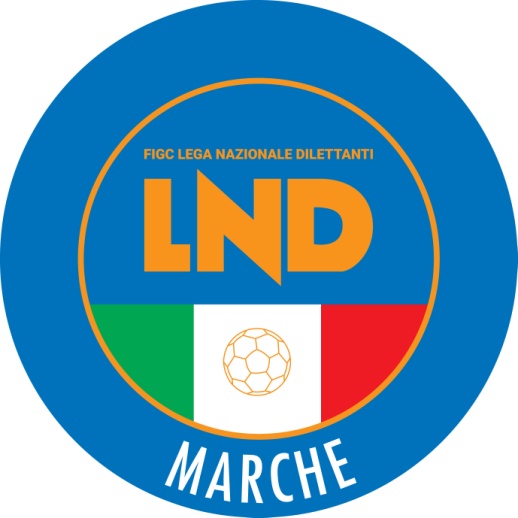 Federazione Italiana Giuoco CalcioLega Nazionale DilettantiCOMITATO REGIONALE MARCHEVia Schiavoni, snc - 60131 ANCONACENTRALINO: 071 285601 - FAX: 071 28560403sito internet: www.figcmarche.it                         e-mail: cr.marche01@lnd.itpec: marche@pec.figcmarche.itMatricolaCalciatoreNascitaMatricolaSocietà4577282BELA ANDREA12.09.199480.186POL. MONTEFIORE1017847DIOP SIDY10.11.1999951.960A.P.D. CASTORANESE3862495LAZARINI DE ALMEID BRU28.04.1986955.225A.S.D. FERMANA FUTSAL 2022  NR.COGNOMENOMENASCITASOCIETA’1ANDREONIMATTEO6/4/2010URBANIA CALCIO2BAGGIARINISAMUEL22/12/2010NUOVA ALTOFOGLIA3BARTOLINILEONARDO06/02/2010VILLA SAN MARTINO4BARTOLUCCIGIACOMO1/12/2010VILLA SAN MARTINO5BOLOGNINIGIANLUCA15/02/2010US FERMIGNANESE 19236CANCELLIERIGREGORIO2/10/2010URBANIA CALCIO7GENNARILEONARDO10/2/2010VILLA SAN MARTINO8GRATIANDREA19/1/2010VILLA SAN MARTINO9GRIGOREJULIAN31/03/2010NUOVA ALTOFOGLIA10IACOMINODOMENICO14/10/2010K SPORT MONTECCHIO GALLO11LEOCI FILIPPO03/01/2010REAL METAURO 201812LONDEIEMANUELE7/1/2010URBANIA CALCIO13MATURODAVIDE14/08/2010REAL METAURO 201814PETRUZZELLIGABRIELE25/12/2010VILLA SAN MARTINO15RICCIATTIMATTEO6/12/2010ACCADEMIA GRANATA L.E.16TERMINESIANDREA18/4/2010ACCADEMIA GRANATA L.E.17TORSELLOLUCA11/05/2010K SPORT MONTECCHIO GALLO18VACCHETTADENIS09/02/2010K SPORT MONTECCHIO GALLO19VEGLIÒLEONARDO20/2/2010ACCADEMIA GRANATA L.E.NR.COGNOMENOMENASCITASOCIETA’1ANEDDAMATTIA 07/01/2011AUDAX CALCIO PIOBBICO2ANTONIUCCILEONARDO17/03/2011VADESE CALCIO3BAFFIONI VENTURIJACOPO11/05/2011MURAGLIA4BEKJIRIALDIN16/08/2011VALFOGLIA5CALCAGNINIEDOARDO10/01/2011REAL METAURO 20186CARBONELLALOUIS06/10/2011GIOVANE S.ORSO7CENCICHRISTIAN02/04/2011GIOVANE S.ORSO8DEL BALDOGABRIEL18/04/2011K SPORT MONTECCHIO GALLO9EL JADIWAIL10/11/2011LMV URBINO CALCIO10ERCOLANIFILIPPO27/04/2011POL. CAGLI SPORT ASSOCIATI11FRATERNALIMATTIA 12/02/2011VALFOGLIA12GAGLIARDINICOLÒ07/06/2011LMV URBINO CALCIO13GARINOALESSANDRO30/08/2011VISMARA 200814GRAMACCIONIPIETRO22/11/2011REAL METAURO 201815GRIMALDIDIEGO11/05/2011VALFOGLIA16IAVARONEALFONSO 28/01/2011ACADEMY MAROTTAMONDOLFO17MANIERIMARIO 10/05/2011K SPORT MONTECCHIO GALLO18MARIOTTIANDREA23/04/2011POL. CAGLI SPORT ASSOCIATI19MENSÀISAIA12/05/2011POL. CAGLI SPORT ASSOCIATI20MONTAGNAANDREA18/01/2011VILLA SAN MARTINO21NESTITOMMASO16/03//2011MURAGLIA22ORTOLANIGIANMARCO14/12/2011MURAGLIA23PALAZZESIDIEGO28/03/2011ACADEMY MAROTTAMONDOLFO24PENSALFINIALESSIO27/03/2011K SPORT MONTECCHIO GALLO25PENTUCCIGIACOMO21/08/2011VILLA SAN MARTINO26PIERANTONILORENZO23/07/2011VADESECALCIO27PIZZINICHRISTIAN06/08/2011GIOVANE S.ORSO28PORFIRIPIETRO15/04/2011MURAGLIA29SANTIDAVIDE29/04/2011REAL METAURO 201830SHAHINIBRIAN29/08/2011K SPORT MONTECCHIO GALLO31SPARAGNINIPIETRO01/04/2011VADESE CALCIO32TUSHA LORIS15/11/2011AUDAX CALCIO PIOBBICOPULCINI MARCO(ATLETICO AZZURRA COLLI) MOBILI ROBERTO(CHIESANUOVA A.S.D.) BELKAID YASSINE(JESI) CAPOMAGGIO THIAGO(JESI) SANTORO LEONARDO(TOLENTINO 1919 SSDARL) CRESCENZI DANIELE(CHIESANUOVA A.S.D.) PASQUI ANDREA(CHIESANUOVA A.S.D.) ESPOSITO GIOVANNI(LMV URBINO CALCIO) MAGNANI FILIPPO(LMV URBINO CALCIO) RIVI ALBERTO(LMV URBINO CALCIO) DI MATTEO NICOLO(MONTEFANO CALCIO A R.L.) NACCIARRITI LEONARDO(MONTURANO CALCIO) ROSSI LUCA(ATLETICO AZZURRA COLLI) GABRIELLI ILARIO(ATLETICO AZZURRA COLLI) NANAPERE EMMANUEL MONDAY(CASTELFIDARDO S.S.D. ARL) CAPOMAGGIO POLO(JESI) DEL PIVO NICOLA(K SPORT MONTECCHIO GALLO) MORANI ALESSANDRO(LMV URBINO CALCIO) ZANCOCCHIA NICOLAS(MONTEGIORGIO CALCIO A.R.L) FALL MAMADOU(MONTURANO CALCIO) BORGESE ALESSANDRO(OSIMANA) PROESMANS NIKOLAS RUBEN(SANGIUSTESE VP) DI LALLO MANUEL(TOLENTINO 1919 SSDARL) ZAGAGLIA LORENZO(JESI) SARTORI MATTEO(LMV URBINO CALCIO) SOSI MAURO(ATLETICO AZZURRA COLLI) FABBRI GIANMARCO(CASTELFIDARDO S.S.D. ARL) GIUNCHETTI ENRICO(LMV URBINO CALCIO) MONACO MICHELANGELO(MONTEFANO CALCIO A R.L.) TORTELLI PAOLO(S.S. MACERATESE 1922) DAL COMPARE FEDERICO(URBANIA CALCIO) BRACONI LORENZO(CASTELFIDARDO S.S.D. ARL) FABIANI LEONARDO(CASTELFIDARDO S.S.D. ARL) DOMIZI JACOPO(CIVITANOVESE CALCIO) ZANDRI DAVIDE(JESI) PALMUCCI MATTEO(MONTEFANO CALCIO A R.L.) FINUCCI ENRICO(MONTURANO CALCIO) OMICCIOLI ANDREA(SANGIUSTESE VP) FOSSI DAWIT(CASTELFIDARDO S.S.D. ARL) TONUZI ARDIT(M.C.C. MONTEGRANARO SSDRL) SANTARELLI EDOARDO(OSIMANA) TITTARELLI GABRIELE(OSIMANA) LUCIANI FRANCESCO(S.S. MACERATESE 1922) DEL BRUTTO SIMONE(SANGIUSTESE VP) VIEIRA DOS SANTOS MATHEUS(SANGIUSTESE VP) BALBO ALESSANDRO(TOLENTINO 1919 SSDARL) MISTURA ENRICO(URBANIA CALCIO) SALVI PIETRO(URBANIA CALCIO) ANDREANI FEDERICO(K SPORT MONTECCHIO GALLO) DELL AQUILA MANUEL(MONTEFANO CALCIO A R.L.) LOMBARDI ALESSANDRO(MONTEGIORGIO CALCIO A.R.L) ROSA GASTALDO ALBERTO(MONTEGIORGIO CALCIO A.R.L) CIRULLI MIRCO(S.S. MACERATESE 1922) DAMIANO CHRISTIAN(S.S. MACERATESE 1922) SquadraPTGVNPGFGSDRPEASR CIVITANOVESE CALCIO331896317980F.C. CHIESANUOVA A.S.D.3018936251780A.S.D. K SPORT MONTECCHIO GALLO2918783221390ASR M.C.C. MONTEGRANARO SSDRL2918855191450S.S.D. MONTEFANO CALCIO A R.L.2918783191540A.S.D. LMV URBINO CALCIO28186102201460ASR CASTELFIDARDO S.S.D. ARL27185121181260U.S. TOLENTINO 1919 SSDARL2618756221840A.S.D. JESI26187561417-30A.S.D. URBANIA CALCIO25187471723-60A.C.D. S.S. MACERATESE 19222418594141220U.S.D. OSIMANA2418594151410S.S.D. MONTEGIORGIO CALCIO A.R.L14182881117-60SSDRL MONTURANO CALCIO12181981322-90A.S.D. SANGIUSTESE VP121826101426-120A.S.D. ATLETICO AZZURRA COLLI8181512724-170CORBELLI SILVIO(VILLA S.MARTINO) POMPEI ALAIN(VILLA S.MARTINO) MICHETTONI MARCO(OSIMOSTAZIONE C.D.) PALLADINI OTTAVIO(ATL. CALCIO P.S. ELPIDIO) MONTEVERDE FILIPPO(APPIGNANESE) MARINI EDOARDO(MONTICELLI CALCIO S.R.L.) INNAMORATI VALENTI SIMONE(RAPAGNANO) AMADORI ALBERTO(S.ORSO 1980) LETIZI ENRICO MARIA(VISMARA 2008) DEL MORO RICCARDO(CALCIO CORRIDONIA) ULIVELLO MATTEO(CASETTE VERDINI) GIAMPAOLI ALESSANDRO(APPIGNANESE) PICCHIO EDOARDO(APPIGNANESE) PETOKU NICHOLAS(BIAGIO NAZZARO) BORDI WILLIAM(CASETTE VERDINI) ROCCHI MARCO(CLUENTINA CALCIO) CARBONE PIETRO(I.L. BARBARA MONSERRA) GABRIELLI NICOLA(MARINA CALCIO) STAFFOLANI SIMONE(OSIMOSTAZIONE C.D.) CICCALE DIEGO(TRODICA) CLERI FRANCESCO(U.S. FERMIGNANESE 1923) SANTI GIANMARCO(U.S. FERMIGNANESE 1923) MARCONI MICHELE(VIGOR CASTELFIDARDO-O ASD) FOGLIA LORENZO(CLUENTINA CALCIO) GARBUGLIA MICHELE(ELPIDIENSE CASCINARE) CORRADINI ALESSIO(RAPAGNANO) SMERILLI NICOLA(SANGIORGESE M.RUBBIANESE) VECCIA GIUSEPPE(ATLETICO CENTOBUCHI) CIUCCI ELIA(CALCIO CORRIDONIA) GIOIELLI LUCA(VIGOR CASTELFIDARDO-O ASD) PISTOLA GIANMARCO(VISMARA 2008) GUING AMETH TIDIANE(CASETTE VERDINI) MONGIELLO ALESSANDRO(CLUENTINA CALCIO) MAROZZI ANDREA(ELPIDIENSE CASCINARE) BONCI ALESSANDRO(VILLA S.MARTINO) ARGALIA GIANCARLO(APPIGNANESE) FILIPPONI MATTIA(ATLETICO CENTOBUCHI) MARCANTONI FEDERICO(ELPIDIENSE CASCINARE) GOBBI DANIELE(MATELICA CALCIO 1921 ASD) VESPA GIORGIO(MONTICELLI CALCIO S.R.L.) CAMILLONI MATTEO(OSIMOSTAZIONE C.D.) MARKIEWICZ KONRAD KACPER(OSIMOSTAZIONE C.D.) GIOACCHINI WILLIAM(PORTUALI CALCIO ANCONA) TONINI GIOACCHINO ANTO(PORTUALI CALCIO ANCONA) BASTIANONI FEDERICO(S.ORSO 1980) MARIOTTI EDOARDO(U.S. FERMIGNANESE 1923) MONTANARI GIANMARCO(VILLA S.MARTINO) BERTUCCIOLI SAMUEL(VISMARA 2008) GIACONI PIERPAOLO(CLUENTINA CALCIO) ORAZI LORENZO(ELPIDIENSE CASCINARE) TOGNI ALESSANDRO(I.L. BARBARA MONSERRA) MARINELLI MATTEO(VILLA S.MARTINO) PALAZZI FRANCESCO(VISMARA 2008) PISTELLI NICO(APPIGNANESE) SIMONE GIANMARCO(CASTELFRETTESE A.S.D.) ZANNINI DIEGO(CASTELFRETTESE A.S.D.) BATTISTINI EMANUELE(ELPIDIENSE CASCINARE) PEDOL ALESSANDRO(ELPIDIENSE CASCINARE) MATTEI GIACOMO(MONTICELLI CALCIO S.R.L.) NATALINI ALESSIO(MONTICELLI CALCIO S.R.L.) MACCHINI MATTIA(RAPAGNANO) POLOZZI CRISTIAN(RAPAGNANO) SAURRO ANTONIO(S.ORSO 1980) SAVORETTI ANDREA(POTENZA PICENA) SPURI SERGIO(ATLETICO MONDOLFOMAROTTA) SERAFINI FABRIZIO(VALFOGLIA) SEMPRINI NICOLO(GABICCE GRADARA) ORCIANI NICCOLO(ATLETICO MONDOLFOMAROTTA) CICCI RICCARDO(FABRIANO CERRETO) LATTANZI ELIA(UNIONE CALCIO PERGOLESE) SCOCCIMARRO DENNIS(VALFOGLIA) CERQUOZZI EDOARDO(POTENZA PICENA) GALLOTTI GIOVANNI(VALFOGLIA) VECCHIONE DAVID(POTENZA PICENA) CARBONARI MICHELE(UNIONE CALCIO PERGOLESE) MARINO NICOLAS(FABRIANO CERRETO) MAURO CRISTIANO(PALMENSE SSDARL) MICHELI BIAGIO(POTENZA PICENA) BARILARO AURELIO(FABRIANO CERRETO) DOMINI TOMMASO(GABICCE GRADARA) GRANDICELLI LUCA(GABICCE GRADARA) BALDUCCI PIERPAOLO(MOIE VALLESINA A.S.D.) MOSCA LORENZO(MOIE VALLESINA A.S.D.) CLEMENZ ALEXIS ALBERTO(POTENZA PICENA) REBISCINI DAVIDE(UNIONE CALCIO PERGOLESE) FRATERNALI ALESSANDRO(VALFOGLIA) PAOLINI FEDERICO(ATLETICO MONDOLFOMAROTTA) CARNEVALI LORENZO(FABRIANO CERRETO) PIERALISI TOMMASO(MOIE VALLESINA A.S.D.) SASSAROLI MARCO(MOIE VALLESINA A.S.D.) NAZZICONI MATTEO(PALMENSE SSDARL) CIRULLI IVAN(VALFOGLIA) FRANCESCONI GIACOMO(FABRIANO CERRETO) NAZZICONI FRANCESCO(PALMENSE SSDARL) SquadraPTGVNPGFGSDRPEA.S.D. PORTUALI CALCIO ANCONA361811342818100A.S.D. FABRIANO CERRETO34189722212100MOIE VALLESINA A.S.D.33189632313100A.S.D. S.ORSO 19803018936252410SSDARL BIAGIO NAZZARO2718765241770A.S.D. VALFOGLIA2718837272700A.S.D. I.L. BARBARA MONSERRA2618684211470SSDARL MARINA CALCIO2518747211920U.S. FERMIGNANESE 192325187471620-40A.S.D. UNIONE CALCIO PERGOLESE2318585131300SSDARL OSIMOSTAZIONE C.D.20185582127-60A.S.D. VILLA S.MARTINO18184682530-50U.S. CASTELFRETTESE A.S.D.161821061624-80A.S.D. GABICCE GRADARA16183781624-80A.S.D. ATLETICO MONDOLFOMAROTTA161844101624-80POL.D. VISMARA 200814182881523-80SquadraPTGVNPGFGSDRPEVIGOR CASTELFIDARDO-O ASD381812243317160S.S. MATELICA CALCIO 1921 ASD381811522613130U.S. TRODICA30188642616100A.S.D. ATLETICO CENTOBUCHI3018864322390A.S.D. CALCIO CORRIDONIA2818846231940SSDARL ATL. CALCIO P.S. ELPIDIO25185103232030CLUENTINA CALCIO25186751925-60U.S.D. SANGIORGESE M.RUBBIANESE2418666272340A.S.D. CASETTE VERDINI2418738222110S.S.D. MONTICELLI CALCIO S.R.L.24187381821-30A.S.D. ELPIDIENSE CASCINARE2318585222200G.S. PALMENSE SSDARL23186572024-40A.C. RAPAGNANO15183691426-120A.P. AURORA TREIA151843111731-140A.S.D. POTENZA PICENA14182881624-80U.S. APPIGNANESE141842121023-130CIAMPICONI LUIGINO(FALCO ACQUALAGNA) CEPPI NICOLO(FILOTTRANESE A.S.D.) SMERILLI LORIS(FUTURA 96) TROVARELLI RAFFAELE(LABOR 1950) CHIUSELLI FRANCO(FALCO ACQUALAGNA) BONIFAZI STEFANO(FOLGORE CASTELRAIMONDO) RAPACCI MARCO(MONTEMILONE POLLENZA) FRULLA MASSIMILIANO(SENIGALLIA CALCIO) SALVI ANDREA(FALCO ACQUALAGNA) GIOVAGNETTI CESARE(LABOR 1950) DEGANO DANIELE(PORTORECANATI A.S.D.) GUIDI DIEGO(MONTEMARCIANO) CAPITANI EMANUELE(ELITE TOLENTINO) MACCARI MIRCO(MONTEMILONE POLLENZA) FAYE IBRAHIMA MBISSA(OFFIDA A.S.D.) FRULLA SACHA(SENIGALLIA CALCIO) ONUORAH KARENN ODIRACHU(CASTELBELLINO CALCIO) DEL MEDICO MARCO(ELITE TOLENTINO) ZAPPI LEONARDO(FALCONARESE 1919) VERDECCHIA MARCO(PINTURETTA FALCOR) POSANZINI EMANUELE(SENIGALLIA CALCIO) CASTELLANO EMANUELE(SETTEMPEDA A.S.D.) MONTEVERDE LORENZO(URBIS SALVIA A.S.D.) MARCOLINI GIACOMO(ATHLETICO TAVULLIA) MONSERRAT LUCIANO RODOLFO(CAMERINO CALCIO) PICCININI ERIK(CASTELBELLINO CALCIO) SIMONETTI DAVIDE(CASTELLEONESE) GESUE LUCA(COMUNANZA) ZAHRAOUI NABIL(CUPRENSE 1933) FANTEGROSSI FABIO(ELITE TOLENTINO) SILVESTRI MIRKO(FOOTBALLCLUBREAL MONTALTO) SANNIPOLI LUCA(MAIOR) GERBAUDO MATIAS DANIEL(MONTOTTONE) FUNARI MATTIA(OFFIDA A.S.D.) MARASCHIO MARCO(PASSATEMPESE) RIPANI VALERIO(PIANE MG) MAZZOLI FILIPPO(POL. LUNANO) COZZI LUCA(REAL ELPIDIENSE CALCIO) PICCINETTI FRANCESCO(S.VENERANDA) DEL GALLO ALEX(VADESE CALCIO) STRAPPA RICCARDO(MONTECOSARO) PEDINI PIETRO(AVIS MONTECALVO) GAETANI FILIPPO(AZZURRA SBT) PACINI EDOARDO LUDOVIC(CAMERINO CALCIO) NERI NICOLA(CASTORANESE) MENDOZA JUAN CRUZ(CINGOLANA SAN FRANCESCO) PAPAVERO NICOLA(ELITE TOLENTINO) ARRADI YASIN(FALCO ACQUALAGNA) TOMASSINI FEDERICO(FALCONARESE 1919) GABRIELLI GIANLUCA(FOOTBALLCLUBREAL MONTALTO) TASSOTTI KEVIN(FOOTBALLCLUBREAL MONTALTO) DI NICOLO PAOLO(GROTTAMMARE C. 1899 ARL) FERRARI STEFANO(GROTTAMMARE C. 1899 ARL) GIBBS DION MICHAEL(GROTTAMMARE C. 1899 ARL) ORDONSELLI DAVIDE(MAIOR) SBREGA SAMUEL(MAIOR) LACONI SAMUELE(MONTECASSIANO CALCIO) LELIO GIACOMO(MONTECASSIANO CALCIO) GIANCAMILLI MATTIA(MONTEMARCIANO) BAH OUSMAN(MONTEMILONE POLLENZA) CAPOMAGI LORENZO(PASSATEMPESE) PAIARDINI MATTIA(PEGLIO) SANTI AMANTINI GIULIO(PEGLIO) SBAFFONE FABIO(PINTURETTA FALCOR) BOSOI GABRIEL(POL. LUNANO) LIERA GIOVANNI(POL. LUNANO) TORESANI LAUTARO EMANUEL(PORTORECANATI A.S.D.) CASACCIA CRISTIAN(REAL CAMERANESE) ODDI CHRISTIAN(REAL EAGLES VIRTUS PAGLIA) VAIERANI DAVIDE(S.VENERANDA) FATTORINI PIETRO(SENIGALLIA CALCIO) VERDICCHIO SAMUELE(URBIS SALVIA A.S.D.) MONTANARI RODOLFO(OLIMPIA) MARKU ERGES(PIETRALACROCE 73) BOMBAGIONI THOMAS(CASTELLEONESE) BIAGIOLI DIEGO(MONTECOSARO) CARBONI RUBEN(MONTEMARCIANO) BENINI ANDREA(OFFIDA A.S.D.) RAFFAELI FILIPPO(PINTURETTA FALCOR) PASCUCCI GIANLUIGI(SENIGALLIA CALCIO) GIUGLIANO PIETRO(VADESE CALCIO) DI ADDARIO FEDERICO(AVIS MONTECALVO) TOMMASI GIANLUCA(AZZURRA SBT) VENTRESINI CARLO ALBERTO(CALDAROLA G.N.C.) CAMAIONI EMILIANO(CASTORANESE) MAURIZII PIERLUIGI(CENTOBUCHI 1972 MP) TITTARELLI NICOLA(CINGOLANA SAN FRANCESCO) BACCIARDI EMANUELE(MERCATELLESE) BENEDETTI GIACOMO(MERCATELLESE) BAIOCCO SIMONE(MONTECOSARO) GIULIANI ENRICO(NUOVA REAL METAURO) BRAVI GIOVANNI(PEGLIO) GIOVANELLI ALESSANDRO(PESARO CALCIO) ECLIZIETTA FRANCESCO(SETTEMPEDA A.S.D.) ALIGHIERI EUGENIO(AZZURRA SBT) PALLADINI MATTIA(AZZURRA SBT) PIEMONTESE EMILIO(AZZURRA SBT) PIUNTI ROBERTO(AZZURRA SBT) SPINELLI LORENZO(BORGO MINONNA) SIMONETTI MARCO(CASTELBELLINO CALCIO) DELLABARBA LUCIANO GABRIEL(CHIARAVALLE) PANCALDI ANDREA(CINGOLANA SAN FRANCESCO) GALLOPPA ALESSANDRO(COMUNANZA) IACOPINI LUCA(ELITE TOLENTINO) BASSOTTI LUCA(LABOR 1950) FOSSA MATTEO(MAIOR) VITALI MICHAEL(MONTECASSIANO CALCIO) SILVESTRINI LUCA(MONTEMARCIANO) NEGRETI CRISTIAN LUJAN(MONTOTTONE) GIUDICI MATTIA(OFFIDA A.S.D.) BRACCIONI LUCA(PEGLIO) LONDEI EMANUELE(PEGLIO) JALLOW BASIRU(PIANE MG) FULVI RICCARDO(PICENO UNITED MMX A R.L.) BRACCI GIANMARCO(POL. LUNANO) AVARUCCI FILIPPO(REAL CAMERANESE) MACHADO MARCIO LESANDRO(REAL EAGLES VIRTUS PAGLIA) MARIANI CRISTIANO(REAL EAGLES VIRTUS PAGLIA) FERRONI LUCA(REAL ELPIDIENSE CALCIO) RAKIPI IBRAHIM(REAL ELPIDIENSE CALCIO) GUBINELLI GIOVANNI(S.CLAUDIO) ORDONSELLI TOMMASO(S.VENERANDA) SOW DOUDOU(S.VENERANDA) DIAGNE LIMAMOULAYE(SAMPAOLESE CALCIO) GIORGETTI ALESSANDRO(STAFFOLO) TIBERI OMAR(STAFFOLO) CONTI MATTEO(URBIS SALVIA A.S.D.) BARTOLUCCI ALEX(BORGHETTO) FALCONI MICHELE(CALDAROLA G.N.C.) LEDESMA CAPINOA JOSHUA CRISTOPH(CASTELBELLINO CALCIO) MANGANELLI NICOLO(CASTELBELLINO CALCIO) PEZZOTTI MARCO(CENTOBUCHI 1972 MP) SANTAMARIANOVA GIULIO(CINGOLANA SAN FRANCESCO) ONORI DANIELE(CUPRENSE 1933) SANTARELLI TOMMASO(FALCONARESE 1919) MACCIONI LORENZO(FILOTTRANESE A.S.D.) STORANI SIMONE(FILOTTRANESE A.S.D.) BISBOCCI EDOARDO(FOLGORE CASTELRAIMONDO) KHEDER OMAR(FOLGORE CASTELRAIMONDO) ANGELOZZI PAOLO(FOOTBALLCLUBREAL MONTALTO) ANGELELLI TOMMASO(MAIOR) PASSEGGIO MATTEO(MONTEMARCIANO) BALLONI LUCA(MONTEMILONE POLLENZA) BOUTLATA YASSEN(MONTOTTONE) SAVELLI GIACOMO(MONTOTTONE) BALDELLI MATTEO(OLIMPIA) MOSSOTTI PIETRO(PASSATEMPESE) DE ANGELIS GIACOMO(PESARO CALCIO) SANTACROCE MARCO(PIANE MG) BRICCA NICOLO(REAL ALTOFOGLIA) BRACCIOTTI LUCA(REAL ELPIDIENSE CALCIO) CARRIERI GAETANO(REAL ELPIDIENSE CALCIO) BARBAROSSA FILIPPO(S.VENERANDA) BULZINETTI TOMMASO(S.VENERANDA) ISLA ALEJO TOMAS(SASSOFERRATO GENGA) GALEAZZI GIOVANNI(USAV PISAURUM) GAROFFALO NICOLO(ATHLETICO TAVULLIA) ULISSI MAICOL(CAMERINO CALCIO) ELIANTONIO ALESSANDRO(FALCONARESE 1919) DIGNANI FRANCESCO(FILOTTRANESE A.S.D.) LORENZINI TOMMASO(FILOTTRANESE A.S.D.) ATABIANO MATTEO(FUTURA 96) MARCELLI MARCO(GROTTAMMARE C. 1899 ARL) BARBARESI SIMONE(LABOR 1950) MATTEUCCI MARCO(MERCATELLESE) FORMICOLA SALVATORE(MONTECASSIANO CALCIO) DODA STIVEN(MONTECOSARO) GIORGI MATTEO(MONTEMILONE POLLENZA) BARCHETTA EDOARDO(MONTOTTONE) BOLZONETTI GIUSEPPE(PESARO CALCIO) VAGNONI RICCARDO(PICENO UNITED MMX A R.L.) DI NUZZO LUIGI(SASSOFERRATO GENGA) DELLA PENNA DYLAN ROMAN(URBIS SALVIA A.S.D.) TORMO ALEXIS NAHUEL(URBIS SALVIA A.S.D.) PIERPAOLI RICCARDO(AUDAX CALCIO PIOBBICO) VINCENZI MATTEO(S.COSTANZO) PASSARINI DIEGO(S.COSTANZO) GRUSSU ANDREA(S.COSTANZO) PIERETTI DAVIDE(AUDAX CALCIO PIOBBICO) ROSSI MATTEO(AUDAX CALCIO PIOBBICO) CECCHINI WILLIAM(AUDAX CALCIO PIOBBICO) MENCARELLI LORIS(S.COSTANZO) GAROFALO GIOVANNI(VIGOR MONTECOSARO CALCIO) ORLANDO ALESSANDRO(ESANATOGLIA) SquadraPTGVNPGFGSDRPEA.S.D. AVIS MONTECALVO351611233319140A.S.D. NUOVA REAL METAURO34169702812160A.S.D. POL. LUNANO31168712716110A.S.D. OSTERIA NUOVA2316583201820U.S.D. FALCO ACQUALAGNA2216574242040POL. ATHLETICO TAVULLIA2116565181620A.S.D. AUDAX CALCIO PIOBBICO21165651415-10U.S. PEGLIO2016484141400A.S.D. PESARO CALCIO19164751821-30U.S. S.COSTANZO18164662022-20A.S.D. REAL ALTOFOGLIA18164661720-30U.S. MAIOR17164571824-60U.S. MERCATELLESE17164571524-90A.S.D. VADESE CALCIO15163671621-50POL. S.VENERANDA14163581628-120A.S.D. USAV PISAURUM11162591624-80SquadraPTGVNPGFGSDRPEU.S. FILOTTRANESE A.S.D.31169433017130A.S.D. SASSOFERRATO GENGA31168712515100F.C.D. REAL CAMERANESE30168622817110A.S.D. CASTELLEONESE2916925312470U.S. MONTEMARCIANO2816844211380S.S.D. BORGHETTO2416664171520A.S.D. PIETRALACROCE 732416736232300U.S. OLIMPIA2316655131210A.S.D. CASTELBELLINO CALCIO23166552125-40A.S.D. BORGO MINONNA2216574201730A.S.D. LABOR 195018164662124-30S.S.D. STAFFOLO18165382125-40S.S.D. SAMPAOLESE CALCIO17164572124-30A.S.D. FALCONARESE 191913163491530-150S.S.D. CHIARAVALLE111632111931-120SENIGALLIA CALCIO61613121428-140SquadraPTGVNPGFGSDRPEA.S.D. VIGOR MONTECOSARO CALCIO341610423517180S.S. SETTEMPEDA A.S.D.31169432310130A.S.D. S.CLAUDIO2916925251780A.S.D. MONTECASSIANO CALCIO2916925241770S.S. PORTORECANATI A.S.D.2616754261970ELITE TOLENTINO2216646221660A.S.D. FOLGORE CASTELRAIMONDO22166461617-10A.S.D. CALDAROLA G.N.C.21165651419-50A.S.D. PASSATEMPESE20165561819-10A.S.D. MONTECOSARO20165561419-50A.S.D. CAMERINO CALCIO17163851316-30URBIS SALVIA A.S.D.16163761220-80A.S.D. CINGOLANA SAN FRANCESCO15162951724-70A.S.D. MONTEMILONE POLLENZA15163671322-90U.S. PINTURETTA FALCOR13162771322-90A.S.D. ESANATOGLIA12162681223-110SquadraPTGVNPGFGSDRPEA.S.D. AZZURRA SBT41161321389290S.S.D. GROTTAMMARE C. 1899 ARL361611323517180A.S.D. REAL EAGLES VIRTUS PAGLIA331610332615110A.S.D. FOOTBALLCLUBREAL MONTALTO2616826272070A.S.D. CENTOBUCHI 1972 MP2616826312560A.S.D. CASTEL DI LAMA24167362021-10S.S.D. PICENO UNITED MMX A R.L.23167272329-60A.S.D. FUTURA 962216646181800A.S.D. CUPRENSE 193321166372327-40U.S. COMUNANZA2016556242220A.F.C. FERMO SSD ARL20166282527-20A.S.D. REAL ELPIDIENSE CALCIO17165291921-20A.P.D. CASTORANESE17164572733-60A.S.D. PIANE MG15164391424-100S.P. OFFIDA A.S.D.131641111525-100MONTOTTONE8162212941-320AMANTE FEDERICO(ATLETICO AZZURRA COLLI) FORTE ALESSANDRO(SANGIUSTESE VP) CAPONI DANIELE(ATLETICO AZZURRA COLLI) CERRETANI MICHAEL(SANGIUSTESE VP) FERRARI GIACOMO(SANGIUSTESE VP) FORMENTINI LORENZO(SANGIUSTESE VP) SEGHETTI FRANCECO(MONTICELLI CALCIO S.R.L.) MAROZZI DOMENICO(M.C.C. MONTEGRANARO SSDRL) PAOLETTI MAURIZIO(MONTEFANO CALCIO A R.L.) CAMPETELLA MARCO(MATELICA CALCIO 1921 ASD) BENTIVOGLI GIANMARIA(MONTEFANO CALCIO A R.L.) BALDI ANDREA(JESI) MAGI EDOARDO(VIGOR CASTELFIDARDO-O ASD) SABATINI SEBASTIANO(VIGOR CASTELFIDARDO-O ASD) GENTILINI ELIA(LMV URBINO CALCIO) MARZUOLO NICOLA(CASTELFIDARDO S.S.D. ARL) BUGATTI LORENZO(JESI) URBANI MATTEO(JESI) BALSAMINI NICOLO(LMV URBINO CALCIO) MAZZA DANIELE(M.C.C. MONTEGRANARO SSDRL) ANGELINI MATTEO(MONTEGIORGIO CALCIO A.R.L) VOLPONI ALESSANDRO(MONTEFANO CALCIO A R.L.) VANDINI TOMMASO(URBANIA CALCIO) STRINATI CHRISTIAN(FABRIANO CERRETO) BECI FEDERICO(MATELICA CALCIO 1921 ASD) POMANTE MATTEO(ATL. CALCIO P.S. ELPIDIO) BOLLICI CRISTOFER ALEX(CIVITANOVESE CALCIO) GATTAFONI CHRISTIAN(CIVITANOVESE CALCIO) ROSSI MATTEO(I.L. BARBARA MONSERRA) GAGLIARDINI NICOLA(JESI) CASTRICINI ANDREA(M.C.C. MONTEGRANARO SSDRL) CERVIONI CHRIS(VALFOGLIA) SGAGGI FRANCESCO(VALFOGLIA) MERCANTE CHRISTIAN(CASTELFIDARDO S.S.D. ARL) ROMANI ALESSIO(CIVITANOVESE CALCIO) PASSERI TOMMASO(FABRIANO CERRETO) PETRONILLI LEONARDO(I.L. BARBARA MONSERRA) FILOMENI MICHELE(JESI) SCARPANTONII ANDREA(MONTICELLI CALCIO S.R.L.) ROMAGNOLI YURI(VIGOR CASTELFIDARDO-O ASD) BIDDOCCU NATAN(VILLA S.MARTINO) AMELI VITTORIO(ATL. CALCIO P.S. ELPIDIO) DANIELE MAXIMO(CIVITANOVESE CALCIO) SANTINI EDOARDO(CIVITANOVESE CALCIO) SABBATINI PEVERIER RICCARDO(I.L. BARBARA MONSERRA) MONTELLA DANIELE(MATELICA CALCIO 1921 ASD) MORRESI TOMMASO(MONTEFANO CALCIO A R.L.) ANGELINI RICCARDO(MONTICELLI CALCIO S.R.L.) PIERANTONI LUDOVICO(S.S. MACERATESE 1922) POLONI LEONARDO(S.S. MACERATESE 1922) BRISIGOTTI MARCO(VALFOGLIA) BIANCHI ALESSANDRO(VILLA S.MARTINO) GALLETTI EDOARDO(POL. LUNANO) PINNA MAURO(ATLETICO MONDOLFOMAROTTA) PINNA MAURO(ATLETICO MONDOLFOMAROTTA) DUCCI MATTIA(U.S. FERMIGNANESE 1923) PASQUALI ALEXANDRO(MONTURANO CALCIO) ATTACCALITE MARCO(POTENZA PICENA) BALDONCINI MATTEO(POTENZA PICENA) CARINELLI JACOPO(POTENZA PICENA) MANCINI MANUEL(UNIONE CALCIO PERGOLESE) CASAGRANDE LORENZO(ATLETICO MONDOLFOMAROTTA) DELLERBA NICOLA(CALDAROLA G.N.C.) BORRA SAMUELE(MOIE VALLESINA A.S.D.) MBENGUE EL HADJI CHEIKH(ATLETICO MONDOLFOMAROTTA) BOCCHINI ENRICO(BIAGIO NAZZARO) RINAUDO LORENZO(CALDAROLA G.N.C.) CAMPELLI LEONARDO(CHIESANUOVA A.S.D.) MASSETTI ALESSANDRO(SANGIORGESE M.RUBBIANESE) MARIANI FEDERICO(TOLENTINO 1919 SSDARL) GABUCCI GABRIELE(VISMARA 2008) PICCIOLI EMANUELE(ATLETICO MONDOLFOMAROTTA) PASQUINELLI NICOLA(ATLETICO MONDOLFOMAROTTA) CASTRICINI EDOARDO(CLUENTINA CALCIO) MORICONI ALESSANDRO(MOIE VALLESINA A.S.D.) SCHIARATURA CRISTIANO(POL. LUNANO) ABOUCHOUKRI MOHAMED(SANGIORGESE M.RUBBIANESE) ANDREOZZI ALBERTO(SANGIORGESE M.RUBBIANESE) BALLA SAMUELE(SANGIORGESE M.RUBBIANESE) FINUCCI GIACOMO(SANGIORGESE M.RUBBIANESE) AIT BRAHIM OU ALI YOUNES(U.S. FERMIGNANESE 1923) BORGACCI GIOVANNI(UNIONE CALCIO PERGOLESE) TORRICELLA NICOLAS(ATLETICO MONDOLFOMAROTTA) CALABRESE NICOLAS(AURORA TREIA) PRENNA TOMMASO(AURORA TREIA) MAGGIORI NICOLAS(BIAGIO NAZZARO) SCHIAROLI TOMMASO(BIAGIO NAZZARO) SEPIELLI LUIGI(BIAGIO NAZZARO) PRIORI LORENZO(CHIESANUOVA A.S.D.) CALZOLAIO LUCA(CLUENTINA CALCIO) DIGNANI GIOVANNI(CLUENTINA CALCIO) GIULIETTI LORENZO(CLUENTINA CALCIO) ROCCHETTI FRANCESCO(PALMENSE SSDARL) GAROFOLO FILIPPO(POTENZA PICENA) BRASILI GIACOMO(TOLENTINO 1919 SSDARL) GRANDONI TOMMASO(VISMARA 2008) NARDI GREGORIO(AURORA TREIA) CICCONI MIRKO(CALDAROLA G.N.C.) CORRADETTI FILIPPO(CHIESANUOVA A.S.D.) GENTILUCCI PIETRO(CHIESANUOVA A.S.D.) LAURETI UMBERTO(CUPRENSE 1933) GJEKO KEVIN(MARINA CALCIO) PICCIONI GIOELE(MOIE VALLESINA A.S.D.) ROSSINI NICOLA(MOIE VALLESINA A.S.D.) TAKROU ZAKEI JAMES(MOIE VALLESINA A.S.D.) ROSSETTI PIETRO(OSIMANA) SORI MICHELE(TOLENTINO 1919 SSDARL) SquadraPTGVNPGFGSDRPEA.S.D. K SPORT MONTECCHIO GALLO421613303811270SSDARL MARINA CALCIO331610334013270A.S.D. GABICCE GRADARA3317962393180A.S.D. POL. LUNANO3117944312290A.S.D. URBANIA CALCIO29179264331120U.S. CASTELFRETTESE A.S.D.29169252816120A.S.D. ATLETICO MONDOLFOMAROTTA2317656373250A.S.D. S.ORSO 19802317656373610POL.D. VISMARA 200821176382631-50A.S.D. UNIONE CALCIO PERGOLESE21176382033-130A.S.D. VILLA S.MARTINO20175572332-90U.S. FERMIGNANESE 192317174583541-60SSDARL BIAGIO NAZZARO101732122750-231A.S.D. LMV URBINO CALCIO101724111641-250A.S.D. VALFOGLIA71714121939-200SquadraPTGVNPGFGSDRPEA.C.D. S.S. MACERATESE 1922411713225121300A.S.D. PORTUALI CALCIO ANCONA391613035618380U.S.D. OSIMANA31179444533120ASR CIVITANOVESE CALCIO31169432918110MOIE VALLESINA A.S.D.2717836313010ASR CASTELFIDARDO S.S.D. ARL2617827372980VIGOR CASTELFIDARDO-O ASD2417737363420S.S. MATELICA CALCIO 1921 ASD23166553233-10A.S.D. I.L. BARBARA MONSERRA20175572836-80A.S.D. JESI1917548262510A.S.D. FABRIANO CERRETO17174582643-170A.S.D. CALCIO CORRIDONIA16174492440-160CLUENTINA CALCIO151743101828-100S.S.D. MONTEFANO CALCIO A R.L.151750122844-160A.S.D. POTENZA PICENA111732121853-350SquadraPTGVNPGFGSDRPEA.S.D. SANGIUSTESE VP401712414119220S.S.D. MONTICELLI CALCIO S.R.L.391712324020200ASR M.C.C. MONTEGRANARO SSDRL371711426120410U.S. TOLENTINO 1919 SSDARL33179624926230SSDARL ATL. CALCIO P.S. ELPIDIO3317962322480A.P. AURORA TREIA321710253715220A.S.D. CALDAROLA G.N.C.30169344119220A.S.D. ATLETICO AZZURRA COLLI25177463221110F.C. CHIESANUOVA A.S.D.23177284445-10G.S. PALMENSE SSDARL17165293536-10S.S.D. MONTEGIORGIO CALCIO A.R.L151743101931-120SSDRL MONTURANO CALCIO141750121950-311A.S.D. CUPRENSE 1933111732122539-140U.S.D. SANGIORGESE M.RUBBIANESE41711151058-480A.S.D. ATLETICO CENTOBUCHI21602141375-620SCUFFIA ALBERTO(AURORA TREIA) CAPRADOSSI MARA(AURORA TREIA) PIANGERELLI SANDRA(AURORA TREIA) SENIGAGLIESI ALISIA(AURORA TREIA) CECCHINI MIRIAM(RECANATESE S.R.L.) SACCHETTI SARA(SIBILLINI UNITED) SquadraPTGVNPGFGSDRPEASCOLI CALCIO 1898 FC SPA167510353320POL.D. U.MANDOLESI CALCIO156501237160A.S.D. F.C. SAMBENEDETTESE137411257180U.S. RECANATESE S.R.L.127402215160A.P.D. ANCONA RESPECT 200196303151140A.S.D. C.F. MACERATESE A.S.D.672051415-10A.P. AURORA TREIA37105532-270A.S.D. SIBILLINI UNITED08007462-580FONTINOVO MARCO(CIVITANOVESE CALCIO) ANGELUCCI LEONARDO(CINGOLANA SAN FRANCESCO) FIDELANGELI LUCA(CINGOLANA SAN FRANCESCO) FIORONI ALESSANDRO(CUPRENSE 1933) MINNETTI TOMMASO(REAL ELPIDIENSE CALCIO) CELLINI GIANLUCA(ACADEMY CIVITANOVESE) SCOPPA LEONARDO(ACADEMY CIVITANOVESE) IBNELAKHDAR MOUSSA(CIVITANOVESE CALCIO) BELATTAR HICHAM(CUPRENSE 1933) POLINI MARCO(CUPRENSE 1933) RONSISVALLE GIANMARIO(FERMO SSD ARL) PATARACCHIA MARCO(GABICCE GRADARA) GIACCHETTI EMANUELE(PALOMBINA VECCHIA) ROSSI NICOLAS(REAL ELPIDIENSE CALCIO) MACCARONI GIORGIO(RECANATESE S.R.L.) SPERANDIO MICHELE(RECANATESE S.R.L.) BENSI CRISTIAN(FABRIANO CERRETO) GASPAROTTO SIMONE(PORTORECANATI A.S.D.) PEDRONI FABIAN(CENTOBUCHI 1972 MP) MAGRINI DANIELE(JESI) AVARUCCI CRISTIAN(CAMERANO CALCIO) CHIAVELLINI LORENZO(FABRIANO CERRETO) REFI RICCARDO(JESI) FEDE GIUSEPPE(RECANATESE S.R.L.) DE ANGELIS CHRISTIAN(CENTOBUCHI 1972 MP) CORI TOMMASO(CAMERANO CALCIO) MENGARELLI ALESSANDRO(PONTEROSSO CALCIO) CECCHINI MANUEL(CALCIO ATLETICO ASCOLI) MALI ALESSIO(CENTOBUCHI 1972 MP) DUBBINI NICHOLAS(GIOVANE ANCONA CALCIO) BORGOGNONI LEONARDO(PONTEROSSO CALCIO) GUIDANTONI ALESSIO(PORTORECANATI A.S.D.) MARCOLINI GIOVANNI MATTEO(S.S. MACERATESE 1922) DI FILIPPO CARLO(SAMBENEDETTESE SSDARL) LUCIANI ANDREA(UNIONE CALCIO PERGOLESE) FEDERICI TOMMASO(ACCADEMIA GRANATA L.E.) TOMASSETTI MATTIA(ACCADEMIA GRANATA L.E.) VIOLINI CHRISTIAN(ACCADEMIA GRANATA L.E.) GIOVANNOZZI MATTIA(CALCIO ATLETICO ASCOLI) BECCACECE PIETRO(CAMERANO CALCIO) CONTI MATTEO(CASTEL DI LAMA) ODDI VALERIO(CASTEL DI LAMA) DI PANCRAZIO LORIS(CENTOBUCHI 1972 MP) ROMANELLI RICCARDO(F.C. VIGOR SENIGALLIA) BANDA MOSE(FABRIANO CERRETO) ZAMPARINI NICOLA(FABRIANO CERRETO) CATANI PIETRO(JESI) BRACONI NICCOLO(PONTEROSSO CALCIO) MUCCIACCIARO DANIEL(PORTORECANATI A.S.D.) MURTEZANI ALTRIM(PORTORECANATI A.S.D.) STORTONI LEONARDO(PORTORECANATI A.S.D.) MACCARONI TOMMASO(RECANATESE S.R.L.) PANZAVUOTA LORENZO(RECANATESE S.R.L.) PANZIERI CLAY(RECANATESE S.R.L.) ALFONSI NICOLO(SAMBENEDETTESE SSDARL) SquadraPTGVNPGFGSDRPEA.S.D. K SPORT MONTECCHIO GALLO155500197120A.S.D. ACCADEMIA GRANATA L.E.12540116970SSDARL F.C. VIGOR SENIGALLIA105311209110C.S.I.DELFINO FANO105311188100A.S.D. NUOVA ALTOFOGLIA75212911-20SENIGALLIA CALCIO55122131120A.S.D. UNIONE CALCIO PERGOLESE45113716-90A.S.D. PONTEROSSO CALCIO45113924-150A.S.D. GABICCE GRADARA35104614-80A.S.D. PALOMBINA VECCHIA150141018-80SquadraPTGVNPGFGSDRPEA.C.D. S.S. MACERATESE 1922953022412120A.S.D. GIOVANE ANCONA CALCIO943007430A.S.D. FABRIANO CERRETO752121011-10U.S. JUNIORJESINA LIBERTAS ASD75211913-40S.S.D. MONTEFANO CALCIO A R.L.441118710A.S.D. JESI441117700A.S.D. CAMERANO CALCIO4511359-40A.S.D. CINGOLANA SAN FRANCESCO44112813-50S.S. PORTORECANATI A.S.D.340311011-10S.S. MATELICA CALCIO 1921 ASD3403178-10U.S. RECANATESE S.R.L.040000000SquadraPTGVNPGFGSDRPESSDARL CALCIO ATLETICO ASCOLI13541012390SSDARL ACADEMY CIVITANOVESE115320211290A.F.C. FERMO SSD ARL105311166100ASR CIVITANOVESE CALCIO10531111650A.S.D. CASTEL DI LAMA105311131030U.S. SAMBENEDETTESE SSDARL7521212930A.S.D. CENTOBUCHI 1972 MP45113915-60C.S. BORGO ROSSELLI A.S.D.351041121-100A.S.D. REAL ELPIDIENSE CALCIO25023913-40A.S.D. CUPRENSE 193305005625-190SASSAROLI GIORGETT SIMONE(SENIGALLIA CALCIO) MEGLIO DAVIDE(K SPORT MONTECCHIO GALLO) NACCIARRITI STEFANO(SENIGALLIA CALCIO) JALIL YHAYA(NUOVA FOLGORE) CARDINALETTI FEDERICO(BIAGIO NAZZARO) CINOTTI NICOLA(GIOVANE SANTORSO) CIUCCOLI DARIO(GIOVANE SANTORSO) FERRETTI TOMMASO(GIOVANE SANTORSO) VACCHETTA DENIS(K SPORT MONTECCHIO GALLO) MECARELLI RICCARDO(MOIE VALLESINA A.S.D.) SPATARO GABRIELE(MOIE VALLESINA A.S.D.) TASSI EMANUEL(MOIE VALLESINA A.S.D.) CAPORALONI MARCO(NUOVA FOLGORE) ROSSI MATTIA(ROBUR A.S.D.) MICCI GIANMARCO(SENIGALLIA CALCIO) SAGRATI CRISTIAN(SENIGALLIA CALCIO) BARTOLINI MATTEO(VILLA S.MARTINO) ASCENZI MARCO(ACADEMY CIVITANOVESE) DANESI KEVIN(CALCIO ATLETICO ASCOLI) CUSCATI TOMMASO(CASTEL DI LAMA) RENZI TOMMASO(CIVITANOVESE CALCIO) FEDAK ALESSANDRO(FERMO SSD ARL) MONTI DAVIDE(FERMO SSD ARL) BRUGANELLI NICOLO(URBANIA CALCIO) BRUZZESI FILIPPO(VILLA S.MARTINO) IAVARONE MARCO(VILLA S.MARTINO) SquadraPTGVNPGFGSDRPEA.S.D. VILLA S.MARTINO155500262240A.S.D. K SPORT MONTECCHIO GALLO12540113760SSDARL F.C. VIGOR SENIGALLIA9530212750A.S.D. ACCADEMIA GRANATA L.E.7421110550SSDARL BIAGIO NAZZARO752121114-30A.S.D. GIOVANE SANTORSO65203812-40A.S.D. REAL METAURO 20184411249-50A.S.D. ACADEMY MAROTTAMONDOLFO45113612-60A.S.D. URBANIA CALCIO35104414-100SENIGALLIA CALCIO25023618-120SquadraPTGVNPGFGSDRPEA.S.D. GIOVANE ANCONA CALCIO155500252230P.G.S. ROBUR A.S.D.125400211380U.S.D. OSIMANA742119810MOIE VALLESINA A.S.D.6420211740A.C. NUOVA FOLGORE65202915-60A.S.D. CALDAROLA G.N.C.55122910-10A.S.D. CAMERINO CASTELRAIMONDO44112911-20U.S. TOLENTINO 1919 SSDARL45112814-60A.S.D. MONTEMILONE POLLENZA15014715-80A.S.D. FABRIANO CERRETO04003316-130U.S. RECANATESE S.R.L.040000000SquadraPTGVNPGFGSDRPESSDARL ACADEMY CIVITANOVESE125401277200U.S. SAMBENEDETTESE SSDARL12540114770A.C.D. S.S. MACERATESE 1922105311225170A.F.C. FERMO SSD ARL953029630A.S.D. INVICTUS GROTTAZZOLINA FC953021215-30SSDARL CALCIO ATLETICO ASCOLI7521214680A.S.D. CAMPIGLIONE M.URANO7521256-10ASR CIVITANOVESE CALCIO45113910-10A.S.D. CASTEL DI LAMA15014113-120A.S.D. CENTOBUCHI 1972 MP15014139-380CENTI ALEX(DELFINO PESCARA) DI PILLO MATTIA(DELFINO PESCARA) CIPOLLONE MATTEO MARIA(DELFINO PESCARA) PIERSIMONE LUCA(DELFINO PESCARA) MEYOU ALEXANDRE(PERUGIA CALCIO) ROSATI AMOS(PERUGIA CALCIO) DE ANGELIS FRANCESCO(TERNANA CALCIO) ANTONELLI DAVIDE ALDO(FROSINONE C.) RANIERI GABRIELE(FROSINONE C.) TOLOMEO CHRISTIAN(FROSINONE C.) XHEMALI MATTIA AVNI(FROSINONE C.) SPADONI NICOLO(ANCONA S.R.L.) GRANDE MANUEL(FROSINONE C.) ANIBALDI GIULIO(TERNANA CALCIO) SquadraPTGVNPGFGSDRPES.S. ROMA S.P.A.25108113610260DELFINO PESCARA2410730335280S.S. LAZIO S.P.A.23107212610160TERNANA CALCIO1810604231850U.S. ANCONA S.R.L.1610514272160PERUGIA CALCIO14104241527-120FROSINONE C.1210406271980VIS PESARO DAL 1898 SRL710217923-140ASCOLI CALCIO 1898 FC SPA6102081723-60MONTEROSI TUSCIA0100010461-570Squadra 1Squadra 2A/RData/OraImpiantoLocalita' ImpiantoIndirizzo ImpiantoATLETICO AZZURRA COLLIOSIMANAR28/01/2024 15:00144 COMUNALE COLLE VACCAROCOLLI DEL TRONTOVIA COLLE VACCAROCIVITANOVESE CALCIOS.S. MACERATESE 1922R28/01/2024 15:00275 "POLISPORTIVO COMUNALE"CIVITANOVA MARCHECORSO GARIBALDIK SPORT MONTECCHIO GALLOMONTEFANO CALCIO A R.L.R28/01/2024 15:00473 COMUNALE "SPADONI" MONTECCHIOVALLEFOGLIAVIA MAZZINI, 51M.C.C. MONTEGRANARO SSDRLJESIR28/01/2024 15:00187 STADIO COMUNALE "LA CROCE"MONTEGRANAROVIA LA CROCEMONTEGIORGIO CALCIO A.R.LMONTURANO CALCIOR28/01/2024 15:00185 COMUNALE "G.TAMBURRINI"MONTEGIORGIOCONTRADA PIANARELLESANGIUSTESE VPCASTELFIDARDO S.S.D. ARLR28/01/2024 15:00314 COMUNALE VILLA SAN FILIPPOMONTE SAN GIUSTOVIA MAGELLANO - V.S. FILIPPOTOLENTINO 1919 SSDARLCHIESANUOVA A.S.D.R28/01/2024 15:00348 STADIO "DELLA VITTORIA"TOLENTINOVIA TRAIANO BOCCALINI 8URBANIA CALCIOLMV URBINO CALCIOR28/01/2024 15:00497 COMUNALE PRINCIPALEURBANIAVIA CAMPO SPORTIVOSquadra 1Squadra 2A/RData/OraImpiantoLocalita' ImpiantoIndirizzo ImpiantoATLETICO MONDOLFOMAROTTAGABICCE GRADARAR27/01/2024 15:00431 COMUNALE "LONGARINI-LUCCHETTI"MONDOLFOVIA DELLO SPORTMARINA CALCIOVALFOGLIAR27/01/2024 15:0062 COMUNALE "LE FORNACI" MARINAMONTEMARCIANOVIA DELEDDA 98 FZ.MARINAMOIE VALLESINA A.S.D.CASTELFRETTESE A.S.D.R27/01/2024 15:0055 COMUNALE "PIERUCCI"MAIOLATI SPONTINIVIA MANZONIU.S. FERMIGNANESE 1923PORTUALI CALCIO ANCONAR27/01/2024 15:00411 COMUNALE PRINCIPALEFERMIGNANOVIA ANDREA COSTAVILLA S.MARTINOI.L. BARBARA MONSERRAR27/01/2024 14:30456 COMUNALE MURAGLIAPESAROVIA GARRONEVISMARA 2008S.ORSO 1980R27/01/2024 18:307048 STADIO "TONINO BENELLI"PESAROVIA SIMONCELLIBIAGIO NAZZAROUNIONE CALCIO PERGOLESER28/01/2024 15:0029 COMUNALECHIARAVALLEVIA PUCCINI 29FABRIANO CERRETOOSIMOSTAZIONE C.D.R28/01/2024 15:0033 STADIO COMUNALE "M.AGHETONI"FABRIANOP.LE V.UGO PETRUIOSquadra 1Squadra 2A/RData/OraImpiantoLocalita' ImpiantoIndirizzo ImpiantoAPPIGNANESECALCIO CORRIDONIAR27/01/2024 15:00261 COMUNALEAPPIGNANOVIA IMPIANTI SPORTIVIATLETICO CENTOBUCHIVIGOR CASTELFIDARDO-O ASDR27/01/2024 15:007097 COMUNALE "TOMMOLINI"MARTINSICUROVIA DELLO SPORTAURORA TREIAPOTENZA PICENAR27/01/2024 15:00352 COMUNALE "LEONARDO CAPPONI"TREIAVIA CAMPO SPORTIVOCASETTE VERDINIATL. CALCIO P.S. ELPIDIOR27/01/2024 15:00328 "NELLO CROCETTI" C. VERDINIPOLLENZAVIA FALCONE FZ.CASETTE VERDINIMATELICA CALCIO 1921 ASDCLUENTINA CALCIOR27/01/2024 14:30303 "GIOVANNI PAOLO II"MATELICAVIA BOSCHETTOMONTICELLI CALCIO S.R.L.RAPAGNANOR27/01/2024 14:30134 COM. "DON MAURO BARTOLINI"ASCOLI PICENOFRAZ. MONTICELLIPALMENSE SSDARLELPIDIENSE CASCINARER27/01/2024 15:00158 "ILARIO E ORLANDO STANGHETTA"FERMOFRAZ. MARINA PALMENSESANGIORGESE M.RUBBIANESETRODICAR27/01/2024 15:00207 NUOVO COMUNALEPORTO SAN GIORGIOVIA G. D'ANNUNZIO 2Squadra 1Squadra 2A/RData/OraImpiantoLocalita' ImpiantoIndirizzo ImpiantoATHLETICO TAVULLIAUSAV PISAURUMR27/01/2024 15:00495 COMUNALETAVULLIAVIA DEL PIANOMAIORFALCO ACQUALAGNAR27/01/2024 15:00441 COM.LOC.VILLANOVA MONTEMAGGIORCOLLI AL METAUROVIA CERBERA, 2/AMERCATELLESEAUDAX CALCIO PIOBBICOR27/01/2024 15:00425 COMUNALEMERCATELLO SUL METAUROVIA DANTE ALIGHIERI, 6/APESARO CALCIOOSTERIA NUOVAR27/01/2024 14:30455 SUPPLEMENTARE "BENELLI"PESAROLARGO BACELLIREAL ALTOFOGLIAPOL. LUNANOR27/01/2024 15:00386 COMUNALEBELFORTE ALL'ISAUROVIA TOSCANAS.COSTANZOPEGLIOR27/01/2024 15:00478 COMUNALESAN COSTANZOVIA FILIPPINIAVIS MONTECALVONUOVA REAL METAUROR28/01/2024 15:00433 COMUNALE BORGO MASSANOMONTECALVO IN FOGLIAVIA FOGLIASECCAVADESE CALCIOS.VENERANDAR28/01/2024 15:00476 COMUNALE"A.CECCARINI"SANT'ANGELO IN VADOVIA CIRCONVALLAZIONESquadra 1Squadra 2A/RData/OraImpiantoLocalita' ImpiantoIndirizzo ImpiantoBORGHETTOMONTEMARCIANOR27/01/2024 15:006069 STADIO COMUNALE "E. CARLETTI"MONTE SAN VITOVIA G.FACCHETTI FZ.BORGHETTOBORGO MINONNAREAL CAMERANESER27/01/2024 15:006062 COMUNALE "GIORDANO PETRACCINI"JESIVIA PIAN DEL MEDICO, 21CASTELBELLINO CALCIOSAMPAOLESE CALCIOR27/01/2024 15:0022 COMUNALE "IVANO CERCACI"CASTELBELLINOVIA GOBETTI 13CASTELLEONESEPIETRALACROCE 73R27/01/2024 15:0026 COMUNALE "SANTA LUCIA"CASTELLEONE DI SUASACONTRADA SANTA LUCIACHIARAVALLELABOR 1950R27/01/2024 15:00103 COMUNALE "DEI PINI"CHIARAVALLEVIA SANT'ANDREAFALCONARESE 1919OLIMPIAR27/01/2024 15:0039 STADIO "ROCCHEGGIANI"FALCONARA MARITTIMAVIA STADIOSENIGALLIA CALCIOSTAFFOLOR27/01/2024 15:0092 STADIO COMUNALE "G.BIANCHELLI"SENIGALLIAVIA MONTENEROFILOTTRANESE A.S.D.SASSOFERRATO GENGAR28/01/2024 15:0043 COMUNALE "SAN GIOBBE"FILOTTRANOVIA GEMME, 1Squadra 1Squadra 2A/RData/OraImpiantoLocalita' ImpiantoIndirizzo ImpiantoCALDAROLA G.N.C.URBIS SALVIA A.S.D.R27/01/2024 15:00264 COMUNALECALDAROLAVIALE MATTEOTTICINGOLANA SAN FRANCESCOESANATOGLIAR27/01/2024 15:00270 "ALDO SPIVACH"CINGOLIVIA CERQUATTIFOLGORE CASTELRAIMONDOS.CLAUDIOR27/01/2024 15:00268 COMUNALECASTELRAIMONDOS.P. 256 MUCCESEMONTECASSIANO CALCIOPORTORECANATI A.S.D.R27/01/2024 15:00306 COMUNALE "SAN LIBERATO"MONTECASSIANOLOC. SAN LIBERATOPASSATEMPESECAMERINO CALCIOR27/01/2024 15:0072 COMUNALE PASSATEMPOOSIMOVIA CASETTEPINTURETTA FALCORMONTECOSAROR27/01/2024 15:007047 COMUNALE "ENZO BELLETTI"PORTO SANT'ELPIDIOVIA CAVOUR - MARINA PICENAVIGOR MONTECOSARO CALCIOELITE TOLENTINOR27/01/2024 15:00279 "ANTONIO MARIOTTI"MONTECOSAROVIA FILIPPO CORRIDONIMONTEMILONE POLLENZASETTEMPEDA A.S.D.R28/01/2024 15:00326 "AURELIO GALASSE"POLLENZAVIA GIOVANNI XXIIISquadra 1Squadra 2A/RData/OraImpiantoLocalita' ImpiantoIndirizzo ImpiantoAZZURRA SBTREAL EAGLES VIRTUS PAGLIAR27/01/2024 14:30222 "CIARROCCHI" PORTO D'ASCOLISAN BENEDETTO DEL TRONTOVIA STURZOCASTORANESEPIANE MGR27/01/2024 15:00143 COMUNALE - CONTRADA ROCCHETTACASTORANOCONTRADA ROCCHETTACENTOBUCHI 1972 MPREAL ELPIDIENSE CALCIOR27/01/2024 15:00192 COMUNALE "NICOLAI" CENTOBUCHIMONTEPRANDONEVIA XXIV MAGGIOCOMUNANZAOFFIDA A.S.D.R27/01/2024 15:00146 COMUNALE "LUIGI PROSPERI"COMUNANZAVIA CAMPO SPORTIVOCUPRENSE 1933CASTEL DI LAMAR27/01/2024 15:00149 COMUNALE "F.LLI VECCIA"CUPRA MARITTIMAVIA BOCCABIANCA 100FERMO SSD ARLGROTTAMMARE C. 1899 ARLR27/01/2024 15:00162 OLIMPIA FIRMUMFERMOVIA RESPIGHIFOOTBALLCLUBREAL MONTALTOFUTURA 96R27/01/2024 15:00179 COMUNALE - CONTRADA S.ALBERTOMONTALTO DELLE MARCHECONTRADA S. ALBERTOMONTOTTONEPICENO UNITED MMX A R.L.R27/01/2024 15:00198 COMUNALE "VALENTINO MAZZOLA"MONTOTTONEVIA DELLO STADIOSquadra 1Squadra 2A/RData/OraImpiantoLocalita' ImpiantoIndirizzo ImpiantoK SPORT MONTECCHIO GALLOBIAGIO NAZZAROR27/01/2024 15:00465 COMUNALE "GIOVANNI PAOLO II"PETRIANOVIA MULINO DEL PASSO FZ. GALLOLMV URBINO CALCIOVILLA S.MARTINOR27/01/2024 15:00504 COMUNALE "VAREA"URBINOVIA PABLO NERUDA SNCS.ORSO 1980MARINA CALCIOR27/01/2024 15:00402 COMUNALE "MONTESI"FANOVIA SONCINOCASTELFRETTESE A.S.D.VISMARA 2008R28/01/2024 14:3040 COMUNALE "FIORETTI"FALCONARA MARITTIMAVIA TOMMASI - CASTELFERRETTIGABICCE GRADARAVALFOGLIAR28/01/2024 15:007076 CAMPO 2 PONTE TAVOLLOGABICCE MAREVIA ALDO MOROPOL. LUNANOURBANIA CALCIOR28/01/2024 14:30421 COMUNALELUNANOVIA CIRCONVALLAZIONEUNIONE CALCIO PERGOLESEATLETICO MONDOLFOMAROTTAR28/01/2024 15:00451 COMUNALE N. 1 "STEFANELLI"PERGOLAVIA MARTIRI DELLA LIBERTA'Squadra 1Squadra 2A/RData/OraImpiantoLocalita' ImpiantoIndirizzo ImpiantoCASTELFIDARDO S.S.D. ARLCLUENTINA CALCIOR27/01/2024 15:0025 STADIO COMUNALE "G.MANCINI"CASTELFIDARDOVIA DELLO SPORTJESICIVITANOVESE CALCIOR27/01/2024 15:3046 COMUNALE "PACIFICO CAROTTI"JESIVIALE CAVALLOTTI 39MATELICA CALCIO 1921 ASDPOTENZA PICENAR27/01/2024 17:30303 "GIOVANNI PAOLO II"MATELICAVIA BOSCHETTOOSIMANAFABRIANO CERRETOR27/01/2024 18:0071 COMUNALE "SANTILLI"OSIMOVIA MOLINO MENSAPORTUALI CALCIO ANCONAMONTEFANO CALCIO A R.L.R27/01/2024 18:004 COMUNALE "S.GIULIANI" TORRETTEANCONAVIA ESINO LOC. TORRETTECALCIO CORRIDONIAVIGOR CASTELFIDARDO-O ASDR28/01/2024 15:006085 ANTISTADIO "COLLEVARIO"MACERATAVIA VERGAMOIE VALLESINA A.S.D.S.S. MACERATESE 1922R29/01/2024 18:3056 "GRANDE TORINO" LOC. MOIEMAIOLATI SPONTINIVIA ASCOLI PICENOSquadra 1Squadra 2A/RData/OraImpiantoLocalita' ImpiantoIndirizzo ImpiantoATL. CALCIO P.S. ELPIDIOCHIESANUOVA A.S.D.R27/01/2024 18:00210 COMUNALE "M.MARTELLINI"PORTO SANT'ELPIDIOVIA DELLA LIBERAZIONEAURORA TREIAMONTEGIORGIO CALCIO A.R.LR27/01/2024 18:00352 COMUNALE "LEONARDO CAPPONI"TREIAVIA CAMPO SPORTIVOMONTURANO CALCIOPALMENSE SSDARLR27/01/2024 18:00233 COMUNALE "LORENZO AGOSTINI"TORRE SAN PATRIZIOVIA FONTE DUGLIOSANGIUSTESE VPSANGIORGESE M.RUBBIANESER27/01/2024 16:30314 COMUNALE VILLA SAN FILIPPOMONTE SAN GIUSTOVIA MAGELLANO - V.S. FILIPPOTOLENTINO 1919 SSDARLATLETICO AZZURRA COLLIR27/01/2024 16:30350 "FRANCESCO CIOMMEI"TOLENTINOVIA WEBER - ZONA STICCHIATLETICO CENTOBUCHICALDAROLA G.N.C.R28/01/2024 10:307100 COMUNALE "C.FRANCHI"MARTINSICUROFZ. VILLA ROSA VIA FRANCHIMONTICELLI CALCIO S.R.L.M.C.C. MONTEGRANARO SSDRLR28/01/2024 10:30134 COM. "DON MAURO BARTOLINI"ASCOLI PICENOFRAZ. MONTICELLISquadra 1Squadra 2A/RData/OraImpiantoLocalita' ImpiantoIndirizzo ImpiantoASCOLI CALCIO 1898 FC SPAU.MANDOLESI CALCIOA27/01/2024 17:307035 CAMPO "A" PICCHIO VILLAGEASCOLI PICENOVIA DELLA BONIFICARECANATESE S.R.L.ANCONA RESPECT 2001A27/01/2024 18:00336 COMUNALE "NICOLA TUBALDI"RECANATIVIA ALDO MOROAURORA TREIAF.C. SAMBENEDETTESEA28/01/2024 17:30352 COMUNALE "LEONARDO CAPPONI"TREIAVIA CAMPO SPORTIVOSquadra 1Squadra 2A/RData/OraImpiantoLocalita' ImpiantoIndirizzo ImpiantoUNIONE CALCIO PERGOLESEK SPORT MONTECCHIO GALLOA27/01/2024 15:006052 COMUNALESAN LORENZO IN CAMPOVIA ZARAF.C. VIGOR SENIGALLIAACCADEMIA GRANATA L.E.A28/01/2024 11:0093 COMUNALE "LE SALINE"SENIGALLIAVIA DEI GERANIGABICCE GRADARAC.S.I.DELFINO FANOA28/01/2024 11:007076 CAMPO 2 PONTE TAVOLLOGABICCE MAREVIA ALDO MORONUOVA ALTOFOGLIAPONTEROSSO CALCIOA28/01/2024 10:30484 COMUNALE MERCATALESASSOCORVAROVIA DELL'AGONEPALOMBINA VECCHIASENIGALLIA CALCIOA28/01/2024 11:0042 COMUNALE "M.NERI"FALCONARA MARITTIMAVIA LIGURIASquadra 1Squadra 2A/RData/OraImpiantoLocalita' ImpiantoIndirizzo ImpiantoJUNIORJESINA LIBERTAS ASDFABRIANO CERRETOA27/01/2024 15:0049 COMUNALE "PIRANI" EX BOARIOJESIVIA DON MINZONIMONTEFANO CALCIO A R.L.S.S. MACERATESE 1922A27/01/2024 15:00311 COMUNALE "DELL'IMMACOLATA"MONTEFANOVIA IMBRECCIATAGIOVANE ANCONA CALCIOJESIA28/01/2024 15:306064 COMUNALE "A.CALDARONI"ANCONAVIA DEI FIENILI ASPIO VECCHIOPORTORECANATI A.S.D.CAMERANO CALCIOA28/01/2024 14:307037 "L.PANETTI" - SUPPL. "MONALDI"PORTO RECANATISANTA MARIA IN POTENZARECANATESE S.R.L.MATELICA CALCIO 1921 ASDA28/01/2024 15:30336 COMUNALE "NICOLA TUBALDI"RECANATIVIA ALDO MOROSquadra 1Squadra 2A/RData/OraImpiantoLocalita' ImpiantoIndirizzo ImpiantoBORGO ROSSELLI A.S.D.SAMBENEDETTESE SSDARLA27/01/2024 17:30206 COMUNALE "VECCHIO"PORTO SAN GIORGIOVIA MARSALACALCIO ATLETICO ASCOLICIVITANOVESE CALCIOA27/01/2024 18:30234 COMUNALE "DI RIDOLFI ANTONIO"VENAROTTAVIA 1 STRADAREAL ELPIDIENSE CALCIOCUPRENSE 1933A27/01/2024 18:00208 COMUNALE "MAROZZI" LOC. CORVAPORTO SANT'ELPIDIOVIA TOGLIATTICASTEL DI LAMAACADEMY CIVITANOVESEA28/01/2024 10:30140 COMUNALE "T.STIPA" PIATTONICASTEL DI LAMAVIA G. BRUNO LOC PIATTONIFERMO SSD ARLCENTOBUCHI 1972 MPA28/01/2024 10:45162 OLIMPIA FIRMUMFERMOVIA RESPIGHISquadra 1Squadra 2A/RData/OraImpiantoLocalita' ImpiantoIndirizzo ImpiantoACADEMY MAROTTAMONDOLFOVILLA S.MARTINOA27/01/2024 15:00410 COMUNALE MAROTTAMONDOLFOVIA MARTINIGIOVANE SANTORSOF.C. VIGOR SENIGALLIAA28/01/2024 10:00400 COMUNALE "CAMPO N.1 BELLOCCHI"FANOVIA I STRADAREAL METAURO 2018K SPORT MONTECCHIO GALLOA28/01/2024 10:30396 COMUNALE "AMATI" LUCREZIACARTOCETOVIA NAZARIO SAUROSENIGALLIA CALCIOACCADEMIA GRANATA L.E.A28/01/2024 11:0092 STADIO COMUNALE "G.BIANCHELLI"SENIGALLIAVIA MONTENEROURBANIA CALCIOBIAGIO NAZZAROA28/01/2024 10:457060 COMUNALE SUPPLEMENTAREURBANIAVIA CAMPO SPORTIVOSquadra 1Squadra 2A/RData/OraImpiantoLocalita' ImpiantoIndirizzo ImpiantoFABRIANO CERRETOCALDAROLA G.N.C.A26/01/2024 15:007039 ANTISTADIO NUOVOFABRIANOVIA BRUNO BUOZZIMONTEMILONE POLLENZAOSIMANAA27/01/2024 15:45326 "AURELIO GALASSE"POLLENZAVIA GIOVANNI XXIIINUOVA FOLGORECAMERINO CASTELRAIMONDOA28/01/2024 11:003 VALLE MIANOANCONAVIA PAOLUCCI 1RECANATESE S.R.L.GIOVANE ANCONA CALCIOA28/01/2024 10:00336 COMUNALE "NICOLA TUBALDI"RECANATIVIA ALDO MOROTOLENTINO 1919 SSDARLMOIE VALLESINA A.S.D.A28/01/2024 10:00350 "FRANCESCO CIOMMEI"TOLENTINOVIA WEBER - ZONA STICCHISquadra 1Squadra 2A/RData/OraImpiantoLocalita' ImpiantoIndirizzo ImpiantoACADEMY CIVITANOVESECASTEL DI LAMAA27/01/2024 18:15278 COMUNALE "MORNANO" CIVIT.ALTACIVITANOVA MARCHEVIA DEL TIRASSEGNOCAMPIGLIONE M.URANOSAMBENEDETTESE SSDARLA27/01/2024 15:30155 CAMPO "S.CLAUDIO" CAMPIGLIONEFERMOCONTRADA CAMPIGLIONECENTOBUCHI 1972 MPCIVITANOVESE CALCIOA27/01/2024 15:007063 SUPPLEMENTARE LOC. CENTOBUCHIMONTEPRANDONELARGO XXIV MAGGI0 CENTOBUCHIS.S. MACERATESE 1922CALCIO ATLETICO ASCOLIA27/01/2024 15:30301 "MICHELE GIRONELLA" V.POTENZAMACERATABORGO PERANZONI VILLA POTENZAINVICTUS GROTTAZZOLINA FCFERMO SSD ARLA28/01/2024 10:30172 COMUNALE "ARMANDO PICCHI"GROTTAZZOLINAVIA SAN PIETROSquadra 1Squadra 2A/RData/OraImpiantoLocalita' ImpiantoIndirizzo ImpiantoASCOLI CALCIO 1898 FC SPAANCONA S.R.L.R28/01/2024 12:007035 CAMPO "A" PICCHIO VILLAGEASCOLI PICENOVIA DELLA BONIFICAFROSINONE C.PERUGIA CALCIOR28/01/2024 15:007130 COMUNALE "L. MERONI"RIPIVIA VADO SPINAMONTEROSI TUSCIATERNANA CALCIOR28/01/2024 16:457138 TOR SAPIENZAROMAVIA ALBERINIVIS PESARO DAL 1898 SRLROMA S.P.A.R28/01/2024 15:00456 COMUNALE MURAGLIAPESAROVIA GARRONEDELFINO PESCARALAZIO S.P.A.R29/01/2024 15:307109 DELFINO TRAINING CENTERCITTA SANT'ANGELOC.DA MOSCAROLASquadra 1Squadra 2A/RData/OraImpiantoLocalita' ImpiantoIndirizzo ImpiantoPERUGIAPESCARAR27/01/2024 17:15C.S. ROSSIPERUGIAVIALE P. CONTIVIS PESAROTERNANAR28/01/2024 15:00BENELLIPESAROVIA DEL CAMPO SPORTIVOANCONAROMA SQ.BR28/01/2024 15:00R. DORICOANCONAVIALE DELLA VITTORIAASCOLILAZIOR28/01/2024 15:00PARROCCHIALE SANTA MARIACASTEL DI LAMAVIA PIATTONIRiposaROMA  Il Segretario(Angelo Castellana)Il Presidente(Ivo Panichi)